Павлодар мемлекеттік университеті С. Торайғыров атындағы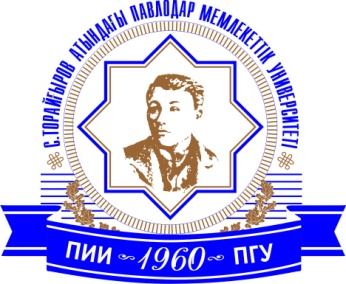 Ғылыми кітапханаакадемик С. Бейсембаев атындағы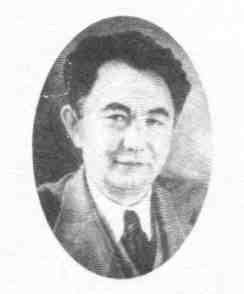 КӨМЕКШІ КӨРСЕТКІШТЕР МАТЕРИАЛДАРҒА ХАЛЫҚАРАЛЫҚ ҒЫЛЫМИ КОНФЕРЕНЦИЯЖАС ҒАЛЫМДАР, МАГИСТРАНТТАР, СТУДЕНТТЕР МЕН ОҚУШЫЛАР"XVI СӘТБАЕВ ОҚУЛАРЫ“Павлодар, 2016АлғысөзБұл көмекші көрсеткіш 27 томдық "ХVI Сәтбаев оқулары" Жас ғалымдар, магистранттар, студенттер мен оқушылардың халықаралық ғылыми конференциясының материалдарына құрастырылған.Оқу құралы екі бөлімнен тұрады:" көрсеткіш айдарлар "және"атаулы көрсеткіш". Айдар көрсеткіші жинақтың құрылымына кіретін сериялар мен секцияларды шоғырландырады. Әр бөлім мен бөлімге қарама-қарсы, ұқсас тақырыпта жарияланымы бар том көрсетілген.Атаулы көрсеткіш жарияланымдары басылымға орналастырылған авторлардың толық тізбесін береді. Онда авторлардың барлық тегі алфавиттік тәртіппен орналасқан. Қалың шрифттің жанында көлем нөмірі, ал сызықша арқылы – белгілі бір мақала басылған бет.Көрсеткіш сұраныстардың жедел және сапалы орындалуын қамтамасыз етеді, студенттерге, магистранттарға және оқытушыларға ақпарат іздеуде көмек көрсетеді.Айдар көрсеткішіСерияларОқушылар / Школьники : тт. 1, 2, 3, 4, 5, 6, 7, 8Студенттер / Студенты : тт. 9, 10, 11, 12, 13, 14, 15, 16Жас ғалымдар / Молодые учёные : тт. 17, 18, 19, 20, 21, 22, 23, 24, 25, 26, 27СекцияларАкадемик Қ. И. Сәтбаев және оның білім беру мен ғылымдағы рөлі / Академик К. И. Сатпаев и его роль в развитии науки и образования 1, 17Ауылшаруашылық ғылымдар / Сельскохозяйственные науки 7, 14, 15, 24Биотехнология 7, 15, 24Жаратылыстану және қолданбалы ғылымдар / Естественные и прикладные науки 7, 8, 12, 13, 23, 24Журналистика 19Медицина 5, 16, 27Математика және информатика / Математика и информатика 6, 12, 22Құқықтану / Юриспруденция 5, 11, 27Өнертану / Искусствоведение 4, 11, 25Педагогика және психология / Педагогика и психология 3, 10, 20, 21Саясаттану және әлеуметтану / Политология и социология 5, 11, 17Тарих, этнология және өлкетану / История, этнология и краеведение 1, 4, 11, 17Техникалық ғылымдар / Технические науки 8, 16, 26, 27Автоматтандыру және басқару / Автоматизация и управление 16, 27Көлік, механика және мұнайгаз ісі / Транспорт, механика и нефтегазовое дело 8, 16, 26Құрылыс / Строительство 8, 16, 27Машина жасау / Машиностроение 16, 26Металлургия 16, 26Энергетика және жылу энергетикасы / Энергетика и теплоэнергетика 8, 16, 26Филология 2, 3, 9, 10, 18, 19Қазақ филологиясы / Казахская филология 2, 9, 18Орыс филологиясы / Русская филология 3, 19Шетел филологиясы / Иностранная филология 3, 10, 19Философия және мәдениеттану / Философия и культурология 5, 11, 17Экология және табиғатты қорғау / Экология и охрана природы 8, 13, 27 Экономикалық ғылымдар / Экономические науки 8, 14, 25Атаулы көрсеткішAbdrazakova A. О. 16 – 66Abdulina D. Z. 20 – 5Abdylmanova R. 24–295Abishev G. 16 – 158Abisheva М. Zh. 16 – 23Abylkairov М. 16 – 158Akhmedova N. A. 19 –241Akhmetova K. K. 3 – 143Akhmetova N. K. 20 – 68Akhmetova S. B. 13 – 175 Alnazarova Z. A. 10 – 3Amirhanova Zh. T. 13 – 175 Antonyuk N. 16 – 66Ayitbaeva K. Zh. 10 – 6Azhgibtsev V. V. 10 – 6Aznabai A. 3 – 148Baimuldinova A. S. 22–235Baitemirova G. K. 22–226Bakibayev A. A. 10 – 12 Bayduysen B. A. 3 – 159Bergeneva A. A. 3 – 170Chibis S. P. 24–295Chibis V. V. 24–295Dairova A. R. 10 –12Dronova О. I. 10 – 16Dyusenov R. 16 – 66Embergenkyzy N. 3 – 159Esaulkov V. S. 16 – 85Govorun V. F. 26–321Ibrayev D. V. 22–229Ilyasova D. A. 3 – 296Isamadieva H. W. 26–321Iskakova A. A. 20 – 68Iskakova D. А. 16 – 23Kabbasova A. T. 11–196; 12 – 277Kabykay E. 13 – 175 Kaidarova Т. К. 11– 94Kanat Zh. K. 10 – 21Kapkenov M. S. 3 – 248Karimova A. B. 3 – 213Kaydar A. B. 26–321Kaydar M. B. 26–321Kislov A. P. 26–321Kulanbaeva A. A. 5 – 155Malikova F. М. 11–196Manenova A. A. 3 – 183Markovsky V. P. 26–321Mindetbay Yerkhan 16 – 158Nazarenko M. V. 25–383Nazarenko O. V. 25–383Oraltaeva A. S. 12 – 277Patrin A. 26–221Shakenev V. 26–221Shakirimova G. N. 5 – 169Shapkenov B. K. 26–321Smagulova A. S. 10 – 133Soltanbav S. 10 – 25Stavrova N. D. 16 – 85Stork V. V. 3 – 248Suleimenova A. D. 16 – 85Syunbay A. A 12 – 277Tugambaeva T. B. 12 – 277Ukuzhanova B. E. 3 – 213Yergazinova G. D. 22–226; 27–271Yksan Zh. 26–221Zhagiparova G. Zh. 3 – 183Zhakupova A. A. 3 – 188Zhanabayeva A. K. 8 – 361Zhaskelinova A. M. 27–271Zhienkhan A. 3 – 188Zhirenova A. K. 22–235Zhumabekova B. B. 19 –244Zhuravlyova Y.A. 10 – 3Абай Б. 8 – 32Абакирова Н. 13 – 108Абдазимова М. А. 19 –3Абдалимова Ж. С. 11–238Абдамбаев Д. А. 12 – 204Абдиалимова Н. 9–19Абдинов Н. С. 24–299Абдираимов Е. И. 7 – 93Абдиюсупова А. Х. 18 –3Абдоллаев А. С. 11–228Абдразакова А. О. 19 –249Абдразакова Г. М. 19 – 9Абдрахманов Е. С. 16 – 16; 26–126Абдрахманова А. С. 14 – 196, 206Абдрахманова З. К. 15–3Абдрахманова М. А. 7 – 109Абдрахманова М. Б. 3 – 325; 20 – 3Абдрахманова С. К. 13 – 3 Абдрахманова Т. М. 7 – 248Абдувахабова Д. А. 4 – 107Абдуллаев Х. Б. 17 –265; 19 –13Абдуллина Г. Г. 12 – 221Абдуллина С. Т. 1 – 17; 4 – 114Абдульманова Д. А. 14 –96, 247, 312, 334, 349Абдумаликов Э. М. 8 – 38Абекова Ж. К. 2 – 3  Абельдинова А. 7 – 3Абельдинова А. Е. 5 – 176Абенов Е. М. 12 – 100Абенова А. Е. 3 – 54Абенова А. Т. 22–345Абенова К. К. 3 – 102Абенова М. Ж. 17 –3Абеуов Н. Б. 1 – 24 Абеуов С. К. 15–100, 123Абжанов А. К. 3 – 154Абжанова М. А. 27–25Абзалова С. С. 15–7Абиканова Д. 7 – 114Абикенов А. К. 15–11Абикенов М. Т. 9–136Абикенова Г. Т. 18 –9, 252Абикенова Л. Т. 18 –9Абилкасимова К. Т. 16 – 313Абилова Х. Ж. 12 – 335Абилшаикова А. З. 16 – 317Абилшаикова П. Ж. 18 –17Абильдинов А. Т. 24–3Абимульдина С. Т. 24–334Абишев К. К. 26–179Абишева H. E. 10 – 29Абишева М. Ж. 16 – 26Абишева Ө. Т. 21–318Аблайхан Ғ. 4 – 92Абраева Л. Д. 12 – 97Абылгазина Э. Т. 6 – 257Абылгазинова А. 6 – 20Абылкадыров З. Г. 17 –352Абылкасова К. А. 16 – 244Абыханова А. 18 –23Абілқайыр Ж. Н. 26–132Авдол Л. 9–3Авдолхан А. 23–229Авилхан А. 11–310; 27–343Агалиева Н. Б. 9–12; 18 –44Агибергенова Р. А. 2 – 121Ағалиева Н. Б. 9–172Адалболова Б. 5 – 133Адамжанова Ж. А. 15–201, 231, 297Адамжанова Н. С. 10 – 35Адамова Т. К. 9–7Адаричева И. А. 6 – 230Адельханова Д. О. 27–321, 327Адиева А. 1 – 344  Адиканова Т. 13 – 108Адирисова Г. К. 11–98Адылханов Ж. С. 16 – 110Ажаев Г. С. 13 – 22, 63; 23–3Ажаева А. С. 16 – 298, 313Ажкеева К. Т. 1 – 197, 261, 272Ажрен М. Б. 26–132Азимбаева Г. Т. 21–107; 24–7Азимхан А. 14 – 30Азнабаева Г. К. 20 – 9Азылбекова Г. О 10 – 68, 52, 82Айбек А. 7 – 267Айгожина Д. Г. 26–137Айгожина Э. 7 – 5Айгонова А. 10 – 335Айгужинова Д. З. 25–389Айдарханов Д. А. 14 – 119Айдарханов Т. Н. 16 – 110Айдарханова А. Б. 13 – 98  Айдарханова З. Т. 23–113Айдашев М. С. 17 – 361, 429Айдосова С. С. 23–147; 27–258Айжарыкова Г. 8 – 313Айқынбек А. А. 12 – 317Айменова А. К. 16 – 241Аймолдина З. А. 20 – 15Аймурзина Г. А. 18 –29Аймуханов С. М. 14 –238, 289Айнұр Ж. А. 7 – 10Айтбаев Е. X. 11–228Айтбай А. Н. 4 – 3Айтбай К. 8 – 44Айтжанова Д. Н. 17 –462Аитимова Р. Қ. 6 – 106; 22 – 3Айтказинова А. С. 6 – 270Айткалиева Ж. 8 – 47Айткенов Ш. Т. 18 –31Айткенова А. З. 1 – 30 Айткенова М. М. 6 – 121Айтмаганбетова Қ. К. 6 – 20Айтмухамет А. А. 10 – 41Айтмұхамбет Т. 6 – 13Айтмырзаева А. Т. 17 – 28Айтуарова Г. Б. 19 –17Айтхалиева А. О. 7 – 17Акаев А. М. 26–349, 371, 393Аканова А. С. 1 – 33 Акатаева А. Н. 12 – 300Акатьев Н. В. 20 – 20Акаубаева А. К. 12 – 187Акашов E. К. 16 – 69Акильжанов Р. Р. 14 – 238, 245, 267, 281, 285, 321Акимжанова Д. Р. 8 – 55Акимова Б. Ж. 25–412Акимтаева А. А. 27–28Акишев Г. А. 22–199Акишев Е. А. 17 – 246Акказин А. О. 11–116Акпарова С. 16 – 244Акрамова А. Ж. 14 – 132Аксёнова С. 12 – 190Актаев Д. Е. 2 – 8 Акушев С. С. 26–61Акшалов А. Г. 11– 65, 176Акшамбаева Т. Н. 11–3 Ақылбай А. 8 – 313Алғали А. Н. 2 – 112; 18 –39Алдаберген М. 9–246Алдабергенова А. Р. 8 – 212Алдажарова А. М. 14 – 234Алдауышева Ж. А. 2 – 107Алдонғар М. Д. 24–204Алдунгарова А. К. 27–38, 54, 71, 93, 99, 183, 200Алдунгарова Ас. К. 27–38Алексеева А. В. 6 – 230Алемова А. 10 – 343Алжаппарова Н. А. 27–244Алиакпаров Ж. К. 27–32Алиакпарова А. К. 25–327Алиаскарова А. Т. 4 – 244Алибаева Б. А. 7 – 53Алибекова Ж. М. 20 – 26Алибекова К. К. 13 – 102Алибекова Н. Т. 27–38Алигожина Д. А. 8 – 469Алиев К. О. 26–3Алиева М. Е. 23–237Алимбекова А. Г. 3 – 202Алимова И. А. 12 – 3Алимуханова Б. Н. 16 – 255Алимханова Г. С. 21–326Алина А. Б. 12 – 300Алинов Е. К. 22–336, 340Алинова А. Е. 22–9Алинова К. М. 22–17Алипбек С. 9–12; 18 –44Алиханова А. А. 27–61Алиханова Р. М. 13 – 5Аллаберген Қ. М. 19 –268Аллаярова Р. 3 – 45; 7 – 25Алмағамбетова А. А. 23–245Алпиева А. Т. 1 – 24Алпысбай Г. І. 2 – 13Алпысов А. Қ. 12 – 66Алпысов А. Қ. 22–340Алтаева З. А. 14 – 181; 25–254Алтаева И. Б. 23–116Алтайбаева Ж. К. 25–274Алтыбаев И. К. 14 – 312Алтыбасарова М. А. 11–154; 17 –433Алтынбек Ж. О. 12 – 317Алтынгазинова А. С. 11–305; 13 – 9; 14 – 3Алыбай А. Ч. 26–8Алыкпашова А. Б. 24–7Алыпкашев А. Т. 16 – 116Альжанова А. 4 – 122Алькеев М. А. 23–24Альмишев У. Х. 15–62, 68, 73, 113, 127; 24–299, 303, 323Альмишева Т. У. 15–88, 131Альмукашева А. М. 19 –22Альмухамбетова Д. А. 11–150Альмяшева Е. Д. 8 – 316Аманбаев Б. Б. 6 – 27Аманбаева Д. Б. 5 – 240Аманбайқызы З. 2 – 20   Амангелді Б. З. 4 – 99Амангелді Д. Н. 4 – 9Амангелді Ж. Р. 2 – 256 Амангелді Н. 12 – 107Амангельдинова А. С. 10 – 350; 21–384Амангельдинова А. Т. 5 – 30Амангельдинова Ж. Ж. 9–16Аманжолов С. К. 27–45Аманжолова Г. К. 23–3Аманжолова М. 15–16Аманжолова С. Е. 6 – 33Аманова Б. 10 – 177; 13 – 108Амантай М. 4 – 130Аментаева Г. К. 23–249Амербекова А. 16 – 252Амиева Б. Е. 24–14Амиров А. 8 – 323Амиртаева К. М. 22–69Аммри З. С. 16 – 311Амренов Е. Т. 26–145Амренова А. Б. 2 – 26  Амренова А. К. 8 – 438Амренова А. Т. 8 – 207Амренова А. Ш. 11–172Амренова Г. 5 – 128Амренова Д. Е. 14 – 100Амренова М. К. 4 – 325Амриев Р. А. 24–70, 77, 87, 186; 26–247Амринова У. Е. 9–23; 19 –275Анаева Э. Ш. 12 – 330Анапия А. С. 24–21Анарбаев А. Е. 27–3Анварбек Р. 2 – 325Анваров К. М. 2 – 31Андиржанова Г. А. 17 –414Андреев К. А. 16 – 305Аникина И. Н. 15–265Анишева Г. М. 4 – 346; 11–249, 257Анкежанова Қ. Қ. 22–239Антикеева С. К. 20 – 32Антоненко И. В. 4 – 331Апсаликова А. М. 5 – 233Апсалямова Ә. А. 2 – 368Апушева Ә. Ә. 5 – 145Аралбаева Ж. А. 20 – 39Арапова А. М. 13 – 116Аргымбаева С. Р. 11– 89Аргынбек Е. 11–208Аренова С. Т. 21–331Аринов А. Ж. 14 – 108 Аркатова А. 14 – 238Аркатова А. А. 14– 242Арман Ш. 18 –48Армыз М. А. 14 – 11Арсютин Г. Н. 27–54Артемова В. Е. 5 – 34Артемова Г. В. 20 – 45Артықбай Ұ. С. 16 – 300Арықбаев Ғ. 7 – 170Арымбеков Д. А. 24–27Арынгазин К. Ш. 27–45, 57, 61, 63, 68, 71, 99, 200 Арынғазин К. Ш. 27–79Арынов Т. М. 16 – 255Арынова Ж. З. 22–22 Арынова З. А. 25–96, 101, 109, 198, 249Арыстангулова Ж. А. 16 – 179Арыстангулова М. А. 25–396Асаинова Б. Б. 25–327Асаинова Ш. Б. 20 – 51Асалбек А. 2 – 38Асалова А. 8 – 326Асамбаев А. Ж. 12 – 183Асан Г. Е. 12 – 193Асанбаев Т. Ш. 14 – 278, 330Асанбаева Е. Б. 18 –137Асанов А. А. 12 – 243, 266; 24–21Асанов К. А. 26–14Асенова А. С. 12 – 304Аскаров С. У. 15–20, 143Аскарова А. К. 7 – 93Аскарова А. М. 23–120Аскарова Г. Ш. 13 – 218Аскер Г. 23–125Асқарқызы А. 12 – 197Асылов Н. Е. 8 – 257Асылова А. Ж. 8 – 61Асылова Д. 3 – 252Асылова К. К. 22–25Асылтұрсын Қ. Е. 12 – 111Атаханова Ф. С. 7 – 118Атейхан Б. 24–210, 351Атхамов А. А. 12 – 204Атчибаев Е. 8 – 65Аубакиров М. Н. 17 –418Аубакирова А. 14 – 245Аубакирова А. А. 12 – 308, 313, 317Аубакирова А. М. 16 – 214Аубакирова А. С. 1 – 169   Аубакирова Г. М. 6 – 239Аубакирова Г. Т. 2 – 267; 20 – 63Аубакирова Р. Т. 7 – 257Ауғали М. А.  1 – 5Ауталипова Г. С. 18 –58Ауталипова С. 14 – 294Аушаманова А. Р. 15–23Аушахманова К. Б. 7 – 350Ахамбаева Н. К. 16 – 72Ахан Г. 2 – 45 Аханбаева С. Е. 2 – 96 Аханова А. А. 22– 28Аханова А. С. 13 – 124  Ахат А. 4 – 15Ахатова К. Р. 2 – 50Ахмадиева А. Т. 11–302; 27–335, 343Ахматдинова С. Ш. 8 – 68Ахмеджанова С. Б. 18 –66Ахмедина А. Ж. 2 – 57  Ахмедьянова Г. К. 16 – 16; 26–126Ахмет А. 3 – 3Ахмет А. А. 6 – 29Ахметжанова Б. К. 25–45Ахметжанова С. А. 2 – 63  Ахметжанова У. Д. 24–299Ахметкаримова Б. Ж. 7 – 229Ахметов Е. Б. 17 –423Ахметов К. И. 13 – 235   Ахметов К. К. 23–116; 27–264Ахметов Н. М. 27–84Ахметов Т. У. 11– 272, 276, 280, 292Ахметова А. 2 – 74Ахметова А. А. 16 – 47Ахметова А. Б. 17 –423Ахметова А. Ж. 13 – 18Ахметова А. С. 13 – 225 Ахметова Б. С. 24–232, 240, 255, 284Ахметова Г. С. 24–92, 136Ахметова Д. Д.14 – 76Ахметова К. К. 20 – 73Ахметова М. А. 13 – 229Ахметова У. Е. 16 – 183Ахметова Ш. 2 – 67 Ахметсабырова Н. Қ. 12 – 6Ахметшаихов А. А. 27–9Ахметшина К. Ф. 15–175Ахмульдинов Б. Т. 1 – 122 Ахмульдинова М. Е. 3 – 166; 5 – 34Ашанин А. 1 – 38 Ашимова Ф. К. 26–349Ашимтаев А. М. 19 –279Ашкенова А. К. 15–25Аяганова А. Б. 4 – 136Аяпбергенова Ж. Т. 14 – 100Аятхан Б. 25–49Аятхан М. 24–210Аятхан Н. Т. 7 – 124Әбдіғалымов Қ. С. 11–71Әбетова Ж. Б. 17 –387Әбілдаев Ғ. М. 23–341Әділ О. Б. 26–293Әділбекова Л. М. 9–215Әділет А. Ә. 2 – 107 Әзімбекқызы Г. 6 – 3Әлмырза Т. Ә. 6 – 7; 8 – 24Әлі М. 2 – 112Әлібаева Р. Б. 20 – 191Әлім Ә. 8 – 307Әлімхан Б. 7 – 101Әмзе Ә. 9–19Әмір Ш. М. 27–251Әміренов Ә. Д. 9–35, 46, 49, 93, 241Әнәпияева А. Б. 13 – 218Әндіржан Ә. Ж. 4 – 163Әубәкір С. С. 18 –107Әшірбаева М. Қ. 6 – 159; 22–59Бабаева С. К. 8 – 102Бабажанова А. Б. 7 – 124Бабенко И. Г. 19 –162Бабенко И. К. 9–251Базаводова М. В. 20 – 79Базенова А. Д. 8 – 250Базылова Д. К. 26–17Байбекова Г. З. 7 – 124Байбосинова Қ. 10 – 357Байбуринова Т. Б. 11– 9Байгазинова А. Т. 16 – 44Байгапанова Г. С. 23–133Байгожина С. К. 5 – 181Байгузинова С. 3 – 271Байғазанов А. Н. 14 – 300Байдешова Ж. Б. 26–280Байдолда У. 6 – 219Байжанқызы А. Б. 7 – 374Байзакова А. 2 – 79Байзахов Т. А. 21–191Байзурова Б. С. 20 – 84Байкадамова А. А. 7 – 131Байкен А. 24–34Байкенова H. Б. 16 – 162Байкунирова А. К. 15–32Баймаханова З. С. 17 –8Баймулдина А. А. 18 –150Баймульдин М. Б. 1 – 42 Баймухамбетова М. Г. 12 – 190, 197, 239, 249Баймуханов С. О. 4 – 140Байрон М. 9–28Байсеитова Д. С. 14 – 18, 113, 186, 192Байсүгірова Ж. 23–138Байтанатова А. К. 13 – 231Байтемирова З. М. 24–340Байтлуов А. Ж. 14 – 96Бакеев Е. Ж. 4 – 32Бакенова С. А. 14 – 247Бакирова Л. А. 5 – 55; 20 – 92Бакирова О. А. 20 – 89Бакитбек Р. Ж. 27–238Бакишева А. 7 – 139Бактыбаева А. Т. 12 –  321Бақберген А. М. 8 – 73Бақбергенұлы Д. 2 – 83Бақтығалиева Г. 8 – 80Балабекова Ж. Т. 9–35Балагазинова А. С. 10 – 45Балашов А. А. 25–405Балгабаева А. А. 9–258Балгабаева Г. С. 12 – 107Балгабекова М. Р. 10 – 185Балиева А. Ш. 10 – 49Балманов Ж. Б. 21–191Балташева Ж. Е. 11–122Банникова А. А. 3 – 166Баракбаева Г. Т. 23–7Баранова В. 3 – 10Баранова Г. Х. 24–217Барановская В. А. 20 – 145Баратова М. Н. 9–28, 113, 18 –73; 19 –284Барвих С. Н. 20 – 96Барлыханова А. Б. 5 – 39Басболатова Ж. Е. 12 – 6Басова Е. А. 24–223Бастемиева Г. З. 7 – 154Батаева А. С. 8 – 264Батай А. 27–335Батжанова М. Б. 14 – 23Баткеева Б. Т. 19 – 38, 129, 288, 294, 355Батракова Н. С. 6 – 33Батталов Қ. Қ. 11–22; 17 –182, 188Батырханов Д. Б. 3 – 277Батяшов В. С. 20 – 103Батяшова И. В. 20 – 103Баубекова Г. К. 8 – 89Баубекова З. Д. 23–14Баубекова Ш. К. 19 –25Бахадхан А. 10 – 177; 13 – 137Бахбаева С. А. 13 – 231 Бахитова А. А. 4 – 22Бахтиярова С. С. 5 – 187; 7 – 144Бахытхан Ш. 7 – 147Баширов Т. А. 25–54Баядилова А. К. 6 – 253; 22–243Баянбекова А. 9–40Баяндин М. А. 14 – 96, 128, 146Баяндина Г. Д. 14 – 96, 119, 128, 146Баярхан О. 5 – 190Баяубаев Е. К. 8 – 82Бәлдірова Г. Б. 8 – 92Бегалиев Р. А. 26–17, 21, 106Беганцова М. 6 – 235Бегежанов С. Б. 11– 231Бегимтай К. И. 15–45Бегімтаев А. І. 17 –469Бегімтай Қ. І. 15–11, 38, 70; 24–307Безуглов А. С. 27–134Безусова Т. В. 6 – 239Бейбитов Н. Б. 2 – 87Бейбітханқызы А. 14 – 30, 88Бейкитова А. Н. 13 – 53; 23–17Беймишева А. 17 –414Бейсекеева А. А. 14 – 253Бейсекеева Б. С. 20 – 106Бейсекеева И. А. 3 – 224Бейсембаев М. К. 27–28, 164Бейсембаев Н. К. 27–25, 107Бейсембаева А. А. 13 – 129 Бейсембаева А. Р. 17 –36Бейсембаева А. Т. 17 –43Бейсембаева Г. К. 14 – 186, 192, 196, 206, 222Бейсембай А. Ж. 13 – 133Бейсембай Т. Х. 6 – 39Бейсембекова Н. Д. 11–34, 129; 14 –62Бейсембина А. Н. 25–60Бейсенбаева К. Ш. 22–133Бейсенова X. З. 16 – 69Беисова А. Е. 20 – 113Бекарыстанова А. М. 18 –77Бекбаев С. М. 23–254Бекбас Б. Б. 7 – 28Бекбауов Б. К. 17 –47Бекбергенова К. Е. 22–246Бекболат А. 5 – 97Бекенов К. Ш. 16 – 44Бекетова А. О. 7 – 154Бекешева Э. Е. 15–45Бекжан Н, F. 10 – 189Бекишев Қ. Б. 27–244Бекишева А. Е. 6 – 42Бекова А. Б. 14 – 255Бексеитов Т. К. 14– 242Бексеитова Л. А. 14 – 261Бектас Р. А. 6 – 49Бектуров К. Б. 26–273Бектурсын А. Ж. 12 –  169Бекше Д. 11–136Бекшебаева Д. 2 – 90 Белгибаева А. Т. 6 – 54Бельгибаева А. К. 12 – 116Бельгубаева А. А. 14 – 264Белявский Д. С. 14 – 267Беляева Л. М. 26–24Бенке О. А. 16 – 282, 294; 27–229Бергенева А. А. 1 – 172 Бердибекова М. С. 7 – 189; 8 – 419Бердимурат Ж. 12 – 160; 14 – 174Бердихожа Б. 1 – 46 Бердугожина Р. 12 –  328Береке А. 9–46Берникова М. И. 20 – 120Бернст К. Х. 20 – 130Бертыбаева Д. 8 – 82Бертымұратов Ю. Қ. 17 –366Бесембаев А. Қ. 3 – 284Беспаева А. О. 18 –80Беспалова Т. В. 20 – 132Бизатолла А. А. 10 – 52 Билялова А. Б. 8 – 197; 20 – 277; 21–145Билялова Г. 14 – 56 Билялова Г. К. 14 – 37Биржанова Л. Н. 5 – 105Бисмельдинова Б. 22–32Бисмульдинова К. Т. 8 – 329Битигова Е. Т. 13 – 235 Блялова Д. М. 15–178Богданова Е. А. 14 – 227Богомолов А. В. 26–50, 117Божбанбаева М. 9–49Божок С. А. 4 – 331Болат М. М. 16 – 162Болатбеқызы А. 8 – 335Болатова Ә. 3 – 252Болатова М. Ж. 14 – 271Болатулы Н. 11–140Болибок Н. Н. 21–338Болкоева М. Л. 11–14Борамбаева А. А. 7 – 53Боранбаева Т. А. 15–184Боранбай Т. Б. 16 – 259Борисенко С. В. 24–267Борисова К. А. 16 – 190Боровикова Н. В. 10 – 385Борозенец Ю. О. 13 – 241  Ботагозова Г. 10 – 177; 13 – 137Ботаған А. М. 15–48Ботаева А. А. 18 –85Ботаева А. А. 2 – 74   Ботенкова О. А. 22–42Бояндинова А. Б. 16 – 141Бөкен Б. Б. 18 –92Будкова В. О. 22–47Будкова О. Б. 22–47Буебаев Е.Т. 11– 285Булаева М. В. 23–141Буланбаева А. И. 3 – 207; 8 – 250Буланович С. В. 13 – 22Булатов Н. М. 8 – 340Булатова М. Н. 11–144Булекбаева Л. Т. 13 – 124  Булуев А. И. 4 – 145Булумбаев А. К. 13 – 27; 15–109; 16 – 113Бурамбаева Н. Б. 14 – 234, 255, 352Бурашева Г. Ш. 24–38Буркутбаева З. А. 24–303Бурумбаева Г. Р. 24–164Бүркіт А. А. 14 – 124Быков П. О. 26–3, 17, 21, 37, 56, 61, 106, 114Быкова Н. А. 25–334Бычковская Е. В. 4 – 145Вагнер Н. В. 10 – 192Вайгандт Е. В. 11–78Валова М. В. 19 –33Вареник Е. С. 7 – 354Василенко Е. Н. 20 – 136Васильева К. В. 12 – 209Вахитова Д. А. 3 – 18Вдовина Л. А. 22–51Визуэтэ Кастро П. 24–38Вильданов Е. Е. 5 – 244Виноградов М. А. 4 – 151Виноградов Н. 8 – 345Вичугова А. А. 16 – 173Вишенкова Ю. А. 23–261Вишневская В. А. 19 – 38, 294Волкова Е. Ю. 24–41Габдуллин П. Р. 24–232, 240Гаврилькова Е. А. 23–156Гайбуллаев Б. Б. 8 – 68Гайсин А. Р. 13 – 246 Галиева А. Д. 13 – 27 Галиева Г. Т. 4 – 155Галымбек М. Г. 3 – 25Ганиева Э. С. 20 – 140Гарифолла Б. 7 – 35Гасымова Т. Г. 19 –42Гафиатулина Ю. О. 10 – 49 Гафиятулина С. М. 1 – 55 Гашимова З. Б. 15–53Герасимов Д. Ю. 16 – 153Герасимова М. 19 – 299Гимадиев Х. Ж. 5 – 130Говорун В. Ф. 8 – 273; 26–308Голубева А. В. 11–167Гоненко Т. В. 27–9Гончаренко О. Н. 20 – 145Горецкая Ю. О. 24–345Горпиченко О. М. 10 – 59Горшкова JI. В. 16 – 190, 196Гостищева Т. Д. 19 –48Гофман А. А. 24–228Гречанная А. Ю. 25–70Григорьева А. И. 12 – 11Григорьева Р. В. 11– 280, 292Гридяева А. Н. 3 – 255Гришин А. А. 7 – 160Гырля М. 15–188Ғадылбек Ә. 4 – 27Ғалымжан А. 4 – 32Ғалымжанов Н. Е. 2 – 96  Давлетов А. Е. 23–296Даева В. А. 24–351Дайкенова А. Е. 23–266Далабаева М. А. 15–192Дамежанов Л. К. 10 – 64Даниленко А. В. 7 – 274Даниянова А. 9–55Дарганбекова Г. Х. 9–62Дарменқызы А. 3 – 177Даулетбеков Д. 1 – 102 Даутова А. З. 12 – 100, 129Даутова К. М. 11–172Дәрім Н. М. 24–44Демесинова Г. X. 10 –149Демиденко Р. Н. 10 – 335, 368, 434, 448Демихов И. А. 10 – 68Денчик А. И. 26–195, 217Деревягин С. И. 26–206, 211Дерунова Е. Н. 19 – 55Джагапарова Е. М. 22–69Джазибаева Ж.С. 14 – 23Джайлибаева А. 8 – 326Джакетова С. Д. 12 – 72, 76, 83Джакетова С. Д. 22–74Джакитов А. Д. 8 – 44Джаксыбаева Г. Г. 15–216, 226Джампеисов Ж. М. 15–197Джангельдина Д. И. 13 – 53; 23–17Джанина Г. К. 20 – 149Джанкулова Б. Б. 4 – 122Джарасова Г. С. 22–175Джиоева А. М. 15–201Джолдыбаев С. 8 – 87Джумабекова А. Е. 4 – 36Джумадиева Н. М. 11–83Джумаев Е. Е. 17 –376Джуманова Л. С. 20 – 157Джуматаева А. И. 11–265; 25–39Джунусбекова А. Н. 10 – 71Джусупова Э. М. 22–57Динмуханбетова А. Ж. 26–284, 349, 393Довгун К. А. 3 – 289Додонова А. Ш. 23–156Дойтен Н. 13 – 145 Долбина Д. М. 8 – 257, 264, 273Донцова В. В. 19 –59Досаев Б. И. 26–288Досанов Б. К. 17 –381Досанов Т. С. 23–261, 275Досанова Ж. А. 3 – 73; 4 – 75Досанова Н. Р. 2 – 216 Досмагамбет К. А. 3 – 31Досмагамбетова А. О. 27–234Досмагамбетова Ә. О. 5 – 291Досмагамбетова С. А. 24–313Досмагамбетова Ү. Т. 1 – 46, 309 Досмағамбет Д. М. 10 – 256Досмағанбетова А. О. 14 –274Досмадиярова А. Е. 13 – 91  Досымжанова С. Р. 11–65, 176Досымханова А. Т. 25–77Дробот Н. Б. 10 – 77Дроботун Б. Н. 12 – 91; 22–90Дуанов М. М. 16 – 122Дубинец Н. А. 10 –242, 256; 26–24Дубинин В. 7 – 325Дубовицкая О. Б. 27–347, 353Дубовицкий О. С. 17 –52Дудак Н. С. 16 – 47; 17 –300, 309, 318; 26–152, 156Дуйсенов Ш. 8 – 349Дуненкулова P. Ғ. 10 – 45, 101Дуненкулова Р. Г 10 – 64, 88, 145, 156, 165Дурманов Т. С. 27–347, 353Дұйсембай Б. Б. 22–336Дымков А. Б. 24–273Дымова В. Н. 13 – 150Дымова З. 2 – 103  Дюсекенова Р. А. 20 – 159Дюсекенова У. С. 24–44Дюсембин А. 15–59Дюсенбаева А. Ж. 23–184Дюсенбаева А. С. 20 – 163Дюсенов Д. Ж. 27–84Дюсенов К. М. 16 – 122Дюсенова Ж. Ж. 26–284Дюсенова З. А. 8 – 355Дюсупова Б. М. 6 – 62, 143Дядова Н. Л. 6 – 230Евсеева А. В. 16 – 264Егимбаева К. Т. 12 – 16Егіспай Ж. Ж. 24–51Едігенова А. Ж. 10 –343, 393; 21–419Ежиханова Г. Т. 4 – 197; 17 –268Екидин П. А. 26–163Елемес А. Т. 1 – 60  Елемесова А. 10 –199Елемесова М. Ж. 26–291Елешова Г. Б. 20 – 168Елжан Е. 6 – 59; 8 – 197Елубаева Ж. О. 3 – 35, 66Елубай М. А. 24–3, 83, 121, 173, 176Елікпаев С. Т. 19 –308, 314Ельмуратов Г. Ж. 11–136, 172Ельмуратов Ғ. Ж. 17 –440Ельмуратова Б. Ж. 17 –171Енсебаева А. Е. 20 – 173Ерангайп С. А. 10 – 350Ербаева Б. М. 10 – 421Ерболатқызы Б. 2 – 116Ерболды А. 9–69Ерғалиев Қ. С. 9–191; 18 –156Ережепова А. А. 4 – 170Еременко В. М. 22–252Еренгайп К. 8 – 89Ержан М. 18 –99Ержан Ф. С. 8 – 92Ержанов К. К. 23–271Ержанов Қ. Е. 8 – 303Ержанов Н. Т. 23–219Еркасов Р. Ш. 12 – 221Еркенова А. Е. 12 –  214Еркенова А. Ш. 9–78, 86Ермағамбет Д. 20 – 180Ермак А. В. 1 – 66 Ермек Ә. Е. 8 – 222Ермекбаева Д. М. 12 – 217Ермекбай А. А. 16 – 269Ермеков Б. 16 – 80Ермекова А. А. 6 – 235, 287Ермекова Ж. Р. 22–259Ермекова Н. Д. 12 – 221Ерназарова Д. К. 25–412Ерсайын Қ. 12 – 330Ертуған Ә 9–93Ерубаева Л. Ж. 13 – 3, 5, 18, 33, 80, 88Есембаев Н. А. 17 –429Есенгелді Ж. С. 2 – 121Есенгулова А. М. 13 – 29Есенкелді М. С. 4 – 40Есентаева Ф. Ж. 18 –104Есетова Б. Б. 23–271Есжанқызы Ә. 7 – 166Есимов Б. К. 23–120Есимова Д. 13 – 39, 76Есимова Д. Д. 13 – 49; 23–29, 34, 40Ескеева Г.14 – 245Есматова М. Т. 18 –31Есумканова Д. Т. 1 – 72 Есхожина С. Т. 20 – 184Есімова Д. Д. 13 – 29 Есіркепова К. Қ. 9–62, 69, 78, 86Етекбаева А. 23–17Ещанова P. С. 14 – 69, 202Жаак Д. А. 10 – 361Жабағы Е. 23–316Жагипарова М. Е. 15–178, 197, 211Жагловская А. А. 23–147; 27–258Жағыпарова Ж. С. 2 – 262 Жазубаева А. М. 26–31Жазубай А. Б. 27–264Жайлаубаев Е. Н. 13 – 68Жайлаубай Д. С. 16 – 105, 108Жаканова С. К. 22–264Жакашев Ф. Ж. 24–56Жакбаева Р. К. 21–147Жакиенова Б. Т. 13 – 155Жакипова М. М. 9–150; 10 –378Жакишева А. Е. 11– 272Жакишева Ж. 8 – 303Жаксалыков Қ. Н. 13 – 33 Жаксиликова К. 12 – 308Жаксыбаев Д. О. 22–268Жаксыбаева К. Е. 1 – 76Жакубалдина Б. 10 –368Жакупов М. Е. 20 – 197Жакупов М. О. 17 –58Жакупов Н. Р. 20 – 203, 294Жакупов С. 1 – 82Жакупова А. Ж. 10 – 375; 20 – 197Жакупова С. 2 – 134Жақсылыкова Е. 2 – 128 Жақыбай Е. 5 – 194Жалғасов Н. 3 – 267Жамалова Ә. Б. 8 – 102Жаманбалинова Н. И. 25–60Жамбул Д. К. 15–205Жаминов К. А. 1 – 87 Жамшитова М. 13 – 36Жанабекова Ж. Ж. 10 – 211Жанаев А. С. 26–37Жанай Р. 12 – 357Жанайхан Н. Е. 1 – 94; 5 – 256Жанат М. 14 – 124Жанахметов А. С. 26–231Жанболат Н. Ж. 7 – 10Жанбулатова Л. Д. 14 – 119Жангазинова Д. 12 – 29Жангазинова Д. М. 12 – 22, 25Жангозин Ж. К. 8 – 225Жангурова А. Б. 4 – 177; 7 – 252Жангутинов Р. А. 25–87Жандарбек А. 1 – 102  Жанжигитова А. М. 2 – 139 Жанмуканбетова Г. М. 3 – 190Жанназарова С. Н. 20 – 207Жансары А. 7 – 170Жансеитова А. Т. 10 – 206 Жантемир А. М. 3 – 261Жаныгулова К. Т. 3 – 290Жаңбырбаева М. 4 – 177Жапаргазинова К. Х. 24–51Жапаров Д. К. 24–64Жапарова И. 7 – 173Жапарханова Г. Б. 19 –66Жапаш К. Н. 14 – 278 Жаппаров Қ. А. 2 – 146 Жаркенова Д. Ж. 12 – 224Жаркентаева Д. 7 – 25Жаркина К. Қ. 4 – 296Жаркумбаева А. 2 – 153Жаркумбаева М. М. 20 – 233Жармуханбетова А. Б. 17 –64 Жарылгасова Н. Г. 11–238Жаскаират К. 7 – 180Жаскелинова А. М. 27–86Жаслан С. С. 6 – 27Жасталапова Д. 10 – 217Жаябаева Р. Г. 11–184, 223; 17 –473Жбанкова М. 7 – 185Жданкина Е. В. 22–275Жебрикова К. В. 3 – 35Жевоченко У. В. 11–184Жексембаева Ш. С. 11–242Жексембек А. 7 – 331Жендобаева Л. М. 25–96, 101Жеңіс Д. Е. 12 – 45Жеңісбек А. 4 – 185Жетпис Д. 4 – 188Жетписбаева Г. 4 – 49Жетписов О. К. 26–299Жетписова М. Е. 22–281Жетпісбаева Г. Қ. 18 –112Жидебаева С. Б. 11–17Жиденко А. 12 – 32Жиеналина Г. 5 – 166Жиенбаева А. Ж. 3 – 196Жиенбаева Е. 7 – 189Жилкибаева Г. З. 18 – 117Жилкыбаева С. Д. 7 – 257; 13 – 98 Жильгельдинов С. Е. 10 – 289Жингулова Г. Е. 15–211, 216Жингулова Ж. Е. 15–211, 216Жиренова А. К. 22–287Жолдасбаева А. К. 7 – 314Жолдасбаева С. Т. 19 –69Жолдыбалина Б. Б. 7 – 195Жолдыулы А. 14 – 181; 25–254Жолшыбекова Ж. Н. 17 –452Жомарт К. М. 12 – 107Жомартова А. Д. 10 – 311, 402, 439Жомартова Н. 10 – 378Жомартова Н. Н. 20 – 214Жостылекова К. М. 4 – 191Жукенов М. К. 12 – 304, 349; 23–275Жумабаева Г. М. 23–275Жумабаева Л. К. 3 – 271Жумабаева С. Б. 5 – 3; 12 – 357; 23–279Жумабек А. Б. 7 – 195Жумабекова А. Б. 3 – 290Жумабекова А. С. 2 – 320; 24–70, 77Жумабекова Б. Б. 19 –73Жумабекова Г. Б. 4 – 193Жумабекова Д. А. 19 –314Жумабекова Д. Б. 20 – 249Жумагельдинова П. Б. 2 – 161Жумагулова Д. С. 19 – 78Жумагулова М. К. 1 – 107 Жумагулова С. Т. 7 – 173; 20 – 218; 23–153Жумадилла Ж. 9–330Жумадилов Д. С. 23–24Жумадильдинова Н. Ю. 17 –73Жумадина Ш. М. 13 – 150, 166, 181; 27–218Жумадирова М. М. 25–389, 417Жумакенова Д. Р. 6 – 85Жумалинов Е. А. 16 – 164Жуманазарова А. 4 – 197Жуманазарова А. Б. 13 – 162Жуманбаева Р. О. 9–143Жуманов Е. Б. 24–317Жуманова Г. К. 25–3Жумасанов С. С. 8 – 340Жумаханова А. 14 – 281Жумашева А. 11–249 Жумашева А. Ш. 10 – 192, 321, 327Жумашева Г. Б. 8 – 3Жумашева Д. Р. 12 – 34Жунусов А. К. 16 – 8, 12; 26–64, 67, 103, 123Жунусов Е. Н. 20 – 221Жунусов Т. З. 24–323Жунусов Ш. 4 – 188Жунусова А. К. 26–64, 103, 123Жунусова Ж. Ж. 14 – 285Жунусова М. С. 13 – 166Жунуспеков А. Ж. 16 – 196Журавлева Е. А. 10 – 35Журдхан А. 12 – 39Журсунова Б. А. 18 –124Жусупаева М. Қ. 2 – 174 Жусупбаева К. Ж. 20 – 225Жусупбекова Д. С. 25–109Жусупова А. Б. 23–283Жусупова Д. Ш. 27–93Жусупова Ж. С. 15–62Жусупова М. К. 7 – 198Жұмабай Н. Ж. 23–245Жұмабеков X. С. 14 – 300Жұмагазинова А. Т. 22–28Жұмажан Н. М . 2 – 184Жұманбаева Р. О. 18 – 140Жұматаева Е. 20 – 233Жұмахан Ж. Қ. 15–68Жұмәлі Р. А. 6 – 175Жұрнаш А. 18 – 197Жүбанов Ғ. І. 11–251 Жүмагүл Ф. Б. 11–22Жүнисхан А. 8 – 367Жүнисхан Г. 2 – 168  Жүнісова Д. У. 18 –130Жүсіп З. Б. 8 – 152Жүсіп Қ. П. 18 –107, 137Жүсіп М. Н. 13 – 171Жүсіпов Н. Қ. 9–28, 113; 18 –292, 303Забиева Б. Б. 14 – 227Зада Д. Д. 1 – 113Заир К. 17 –433Закариянова А. 10 – 223Закиева Г. Е. 15–272Закирова А. Р. 1 – 17; 4 – 114Закутаев А. Н. 12 – 344Занина В. Ю. 16 – 276Зарипов Р. Ю. 26–240Зарлыханов Т. М. 6 – 62Заседатель В. С. 22–293Захарова О. А. 12 – 29, 32, 51; 22–63Здор Е. В. 19 –85Зейноллаев Е. Д. 4 – 56Зейнулина А. Ф. 18 –145, 150Зекенгалиева А. К. 12 – 42Зекенова Д. К. 25–355Зигангиров С. А. 17 –462Зилькенова Р. О. 22–69Зинал А. М. 12 – 204Зинегабиденова А. К. 13 – 91Зиятбекова Д. Б. 7 – 204Зозуля Т. Н. 11–144, 150; 17 – 444Зұлқашева Р. 18 –156Ибадуллаева С. Ж. 20 – 239Ибрагимов А. Г. 17 –479Ибрагимов А. Т. 24–83Ибрагимова Д. Х. 19 –92Ибраев И. 4 – 92Ибраев М. А. 19 –323Ибраева А. К. 10 – 77Ибраева А. С. 8 – 372Ибраева А. Т. 18 – 159Ибраева Б. А. 21–345Ибраева Б. Б. 19 –99Ибраим М. Қ. 22–298Ибрашова С. Т. 7 – 109Иванова Е. А. 5 – 47Иванчина Э. Д. 24–164Ивашкина Е. Н. 24–164Игибаев Д. С. 15–70Игисинова К. Т. 16 – 282Идилуп М. Ж. 4 – 207Идрисова А. Б. 2 – 191 Идрисова М. 2 – 228Идрисова Н. 13 – 39Избасарова И. Т. 3 – 40Изжанова Д. 5 – 199Изтелеуова Р. Ж. 8 – 407Изуева А. М. 24–87; 26–247Иканова А. Т. 11– 89Иль Д. 14 – 289Ильгельдина З. Қ. 17 – 274Ильчубаева Г. Т. 20 – 245Ильчубаева Р. М. 26–251Ильясов Д. Х. 4 – 233Ильясов Н. И. 23–304Ильясова Ә. Б. 2 – 161Имамбаева Г. Е. 19 –112Иманбаев Н. Б. 17 –79Иманбаева А. Н. 3 – 45Иманбаева З. Ө. 25–233Иманберлина Қ. М. 22–74Имангазинова Д. Б. 26–273Имангаликова И. Б. 21–191Иманғали С. 9–237Иманмагзамов Д. Қ. 5 – 55Иманмағзамова Г. Қ. 4 – 215; 8 – 379Имантай А. 9–93Имашева К. И. 25–334Иминова Д. Е. 8 – 398Исабаева Г. Б. 8 – 55, 144Исабаева З. Н. 5 – 240Исабаева М. А. 8 – 15Исабек Ш. Т. 26–40Исабеков Д. Д. 26–302Исабекова Б. С. 3 – 131Исабекова Г. Д. 19 –104Исабекова К. М. 7 – 296Исаева К. С. 15– 253, 285Исаева У. Б. 24–92Исамадиева Г. Е. 26–308Исамалинова Ы. Б. 6 – 245Исанова А. С. 10 – 82Исатай Ә. А. 24–93Исеев А. Е. 16 – 255Исеева А. Д. 14 – 41Исенова А. 1 – 122 Исенова А. Ж. 9–281Исин М. Е. 12 – 62Исина А. Т. 10 – 228Исинов Ж. 16 – 8, 12Искаков К. С. 19 –279Искакова А. А. 7 – 198; 16 – 231Искакова А. М. 10 – 250, 261; 26–24Искакова Д. 2 – 350Искакова З. С. 20 – 113Искакова Ш. Е. 10 –381Искакова Э. 13 – 39 Искендирова А. 8 – 107Ислям К. С. 10 – 92, 172Исмоилов М. И. 6 – 71Исмурзинова А. А. 19 –112Исполова А. А. 9–100Испулов Н. А. 23–312, 328Истаева Р. А. 27–361, 380Истай Т. Б. 16 – 47Исупова Н. А. 26–315Итекбаева Ә. С. 18 –165Итыбаева Г. Т. 26–163, 185, 199Ифандопуло Е. Г. 8 – 61Ишимова Г. Е. 15–73Ишмуратова М. Ю. 23–156, 170Кабаев Б. Р. 4 – 217Кабанов П. А. 12 –  119Каббар А. 6 – 243Каббасова Е. Б. 22–336, 340Кабденова А. С. 3 – 49Кабдолла Ә. 1 – 129  Кабдрахман А. К. 16 – 3; 26–44Кабдрахманов К.-З. М. 7 – 131Кабдуалиева М. М. 16 – 150Кабдуахметова З. 5 – 264Кабдулов С. 7 – 41Кабдылбари А. Р. 5 – 140Кабдылкаримова К. Б. 4 – 36Кабдыуахитова А. К. 9–108Кабзолдина А. 8 – 114Кабиденова Ж. С. 3 – 202Кабидолла Б. 4 – 60Кабыкенов А. Х. 17 –326Кабыкеш А. 10 – 88Кабылбекова А. С. 8 – 222Кабылшарипов А. 1 – 138; 4 – 64; 7 – 212Кабышев Т. Б. 18 – 176Кабышева А. А. 16 – 31Кабышева С. К. 20 – 350Кадакова Л. 15–222Кадамова А. С. 14 – 47Кадиров К. К. 8 – 73Кадирова А. М. 24–354Кадуова А. С. 8 – 9Кадырбеков А. М. 26–332Кадыров Ж. Т. 9–19Кадырова Б. М. 9–7Кадькалова Т. И. 22–79Кажибаева Г. Т. 15–239 , 241, 253, 261, 285Кажикенова Г. М. 20 – 249Кажкеева А. К. 2 – 245  Кажкенова Р. С. 8 – 392; 20 – 253Кажыгумарова Д. А. 15–75Казангапова Л. К. 22–321Казиева Р. К. 7 – 241Казтаева Б. К. 22–301Кайдар А. Б. 8 – 257, 264, 273; 16 – 122, 127; 26–337, 349, 354, 393Кайдар М. Б. 8 – 273; 16 – 122, 127; 26–337, 349Кайдарова Л. К. 25–375Кайниденов Н. Н. 15–226; 24–210, 351, 359Кайракбаева А. Б. 2 – 128; 18 –145Кайрахметова Р. С. 5 – 270Каирбаева Б. Ж. 8 – 429Каирбеков К. Г. 25–327Каирбекова А. Х. 17 –335Каирбекова И. С. 6 – 245Каиргельдина Ш. 8 – 381Каиргельдинова А. Б. 3 – 261Каиргельдинова Т. 16 – 80Каиржанов К. 8 – 282Каиржанова Ж. С. 3 – 221Кайриден Д. Г. 7 – 217Кайрлы М. 8 – 387Каирова Г. Ж. 16 – 200Каирова Н. Т. 10 – 232Кайрулаев Д. М. 8 – 392Кайсаримова Р. М. 20 – 259Кайынбаева Л. С. 20 – 262Какен П. У. 7 – 227Какенов А. У. 16 – 105, 108Какенов Е. 16 – 203Какенова А. М. 11– 272, 280, 292Какимов Б. 8 – 120Какимова Ж. Б. 21–341Калачева В. В. 3 – 289; 5 – 187; 7 – 144, 282; 8 – 300Калденова Л. 6 – 77Калиаскарова А. Н. 12 – 228Калидолдай А. Х. 12 – 45, 47Калиев Б. З. 26–373Калиев Е. Т. 26–50Калиева А. А. 24–98Калиева А. Б. 13 – 102, 116, 129, 133, 155Калиева А. С. 2 – 8, 38, 198Калиева Г. М. 4 – 215, 344; 8 – 379Калимуллина К. Ж. 27–361Калин Т. С. 26–280Каллаи С. В. 20 – 267Калмуратов Д. М. 12 – 313Калмурзаев Б. А. 17 –391Калтаева А. В. 2 – 203 Калтаева А. Г. 4 – 346Калыбаева М. М. 10 – 92Калыбекова Ш. А. 4 – 60Калыкова Э. Т. 18 – 170Камагоров И. 1 – 149Камалатдинова М. Ф. 12 – 313Камалиден Б. 5 – 110Камалиева Б. Б. 7 – 46Камалова Е. И. 19 –116Камасова Д. Н. 11–189Каматаева М. К. 20 – 272Камен Н. 15–79Каменов А. Ж. 25–113Каменова А. Б. 7 – 229; 25–127Камиева Ж. Е. 16 – 113Камитова М. О. 8 – 82Камкин В. А. 15–53, 80, 95, 136, 165, 171Камша С. С. 14 – 128Канаева К. М. 21–345Каналхан Ә. Ғ. 23–245Канапина А. С. 22–239Канапия М. 11–154Канапьянов К. Н. 5 – 3; 19 – 299, 330Канафина А. М. 10 – 97Канашева А. К. 25–422, 427Кангельдеева К. К. 6 – 132Кани Д. Ж. 5 – 113Каниболоцкая Ю. М. 13 – 241  Каниева Д. А. 11–54, 111Кантарбаева А. К. 25–134Капарова Д. З. 25–9, 27Капасова Б. К. 25–268Капезова М. М. 8 – 15Капиетова Ш. К. 3 – 207Каппарова Т. А. 10 – 239Каппасова Г. М. 11–157Капуста Я. Я. 26–168Капустин М. А. 25–138Капшакбаева З. В. 15–272, 280; 24–334Карагаева А. Т. 25–149Каракаев А. К. 26–240Карамбаев Д. Ж. 8 – 289Карамбаев Ж. П. 4 – 3Карасева Т. Д. 26–172Каратаева Н. К. 8 – 197; 20 – 277Караульная Е. А. 20 – 282Карашашева Д. Б. 23–181Каржасбаев Т. К. 4 – 49Каржасбаева А. Т. 20 – 288Карибаева Ж. К. 11–276, 314Каримжанов А. Н. 6 – 81Каримжанова Р. Б. 2 – 20Каримов М. 6 – 250Каримова А. Е. 10 – 242Каримова А. О. 10 – 131Каримова А. Ш. 22–84Каримова Б. Е. 27–218Каримова Г. Т. 22–301Каримова Н. Б. 20 – 294; 21–145Карипбаева Ш. Т. 23–160Карипжанова Г. Т. 9–157; 18 –337Карманова Н. А. 15–201Карменова А. Ш. 27–99Карузина И. А. 24–41, 56, 105, 128Каршиева Д. 12 –  335Касанова Ж. Б. 15–16, 79, 99, 151Касдорф О. В. 5 – 67Касенгалиева Г. 13 – 205Касенов А. Ж. 16 – 47; 26–137, 145, 152, 179, 226Касенова Д. А. 15–226Касенова М. Б. 27–107Касенова Т. М. 11–257Касимгазинов А. Д. 26–21, 37, 56, 114Касимов А. О. 27–3Касимов К. М. 25–157Касин А. 7 – 147Каскирбаев К. К. 16 – 179, 200, 203Каскырбаева М. Н. 10 – 245Касымов А. А. 10 – 385Касымов Т. Ж. 7 – 28Кати М. К. 21–351Каткенов Н. Д. 24–351, 359Каткенова М. Н. 7 – 53Катлабуга А. Д. 22–90Катранова Ж. Е. 20 – 303Каукенов А. А. 23–29, 34Кафтункина Н. С. 25–436Кашкинбаева А. С. 12 – 344Кәріпжанова А. О. 18 –186Кездикбай Т. Е. 15–80Кейль Е. 3 – 54Кельдибекова Л. 10 – 177Кемелбаев У. 16 – 16Кенбеилова С. Ж. 24–98, 114, 193; 26–14, 40, 77Кенесов М. Н. 8 – 129Кенжебаева А. 10 – 250Кенжебаева Г. С. 1 – 256; 3 – 277; 4 – 207Кенжебаева Д. К. 6 – 243, 250, 282Кенжебаева З. К. 5 – 14, 110, 133; 18 –365Кенжебекова Ж. К. 18 –209Кенжеғул Н. Т. 26–132Кенжеғұлова А. Ж. 20 – 308Кенженова Б. Т. 16 – 200Керімбек Ғ. Е. 25–233Кетикова Ж. Т. 18 – 179Кешубаева А. 27–208Кешубаева А. К. 27–113Кизирова Д. 1 – 157 Кильдибеков Р. 7 – 35Ким К. А. 3 – 60Киреева А. К. 12 – 11Киреева А. Н. 2 – 216 Кириченко JI. Н. 16 – 170Кисабекова А. А. 12 – 328Кисан А. 23–296Кисина М. А. 18 –192Кислов А. П. 8 – 257, 264, 273; 16 – 127; 26–349, 354Киябаев С. Н. 26–251Клауж Е. 6 – 253Кливенко И. В. 16 – 276Клименко А. А. 20 – 316Ковалев Д. А. 10 – 199, 217, 223, 265, 291Ковалев Р. М. 19 –323Ковзалова О. 14 – 304 Ковтарева С. Ю. 12 – 295Кодекова Г. Б. 21–355Кожабаева А. М. 9–325Кожамжарова А. С. 12 –  204Кожамжарова М. Ж. 17 –346Кожасов Д. Б. 25–433Кожахметова Б. А. 27–275Кожахметова Г. Е. 3 – 94Кожахметова С. А. 22–99Кожебаев Б. Ж. 24–255Кожикова И. Т. 27–120Козионов В. А. 27–127, 134Козлова В. И. 6 – 85Козлова Н. А. 20 – 320Койлыбаева А. Т. 23–166Койшибаева Г. Б. 3 – 238Кокарева К. Н. 3 – 66Кокбас Ж. 18 –197Кокин С. Б. 26–257Кокишев Д. А. 6 – 93Колосова Н. Н. 15–85Колпек А. 12 – 221; 24–158Колпек А. К. 24–93Колумбаева 3. Е. 11–59Конакова Г. О. 13 – 95Конкабаева А. Е. 23–170Конкышев К. С. 23–40Коновалова В. М. 7 – 57Конысбекова А. М. 25–348Копбергенова А. Н. 25–436Копежанова Д. Т. 17 –121Коппаев А. 4 – 225Корабаев Б. С. 25–226Корабаев Ж. З. 24–232, 240Коренькова А. А. 19 –122, 129Корепанов Д. В.  17 –435Корженкова Л. В. 6 – 85Корниенко Г. Н. 5 – 244Корниенко П. В. 16 – 183Королев М. А. 12 – 25Королёва М. А. 14 –132Косенко Л. Н. 18 – 203; 20 – 324Косенкова Н. И. 9–265Коспаков А. М. 21–374Костельнюк А. В. 26–344Кофтанюк И. И. 3 – 154Кохан С. Т. 17 –479; 27–291Кошедова А. И. 23–175Кошкинбаева А. 12 – 308Кошумбаев А. М. 26–261Кощегулова Б. Б. 23–181Көпей Ж. Ж. 26–185КөптілеуЕ. Б. 2 – 220 Красиков А. П. 24–228Крашенинников Д. 7 – 357Креймер Е. 3 – 73; 4 – 75Крестинина Д. В. 9–273Крестьянинова Ю. В. 14 – 47Кривец О. А. 20 – 103Кривошеев Е. С. 5 – 152Кривошеев С. Г. 27–291Кривощёкова Л. П. 25–340, 348Крылова Е. В. 23–44Крючкова Н 12 – 51Ксембаева С. К. 21–22Ксембай М. 3 – 304Куандыков А. Б. 26–61Куандыкова Д. М. 9–318; 19 –136Куанышев Д. Н. 8 – 398Куанышева Р. С. 22–305Куатбай Г. Н. 27–279Кубенова А. Н. 17 –91Кувалдина В. А. 14 – 146; 16 – 31Куватов А. 8 – 137Куватов А. Ж. 23–184Куватова А. М. 26–188Куватова Б. Н. 8 – 137Кудайберген М. 12 – 47Кудайбергенова М. 12 –  32Кудайкулова Д. 2 – 222 Кударова Н. А. 3 – 304; 10 – 350; 21–355Кудерин М. К. 16 – 200Кудиярбекова Г. К. 10 – 239; 26–24Кудиярова А. Б. 7 – 166; 23–190Кудрышова Б. Ч. 16 – 214, 234; 27–113, 188, 195Кужакова М. С. 13 – 177  Кузембаев Н. Е. 17 –96Кузьмин В. С. 12 – 193, 209, 217, 256Кузьмина А. Я. 13 – 181Кукишев Д. К. 8 – 24Кукушева А. Н. 15–3, 7, 34, 91, 116Кулетов З. О. 26–64, 103Кулумбаев Н. К. 16 – 8, 12; 26–126Кулумбаева Г. Н. 12 – 339Кулумбаева М. Ж. 17 –102Кульжанов Г. К. 1 – 107Кульмагамбетова А. А. 15–88Кульмаганбетова Р. А. 1 – 149, 303, 344; 2 – 222; 5 – 264; 20 – 330Кульсаметова А. А. 3 – 3Кульшарипов А. А. 10 – 256Кульшарипова З. К. 10 – 256,Кумар А. 8 – 429Кумаров Т. К. 16 – 110Кумарова М. К. 26–3Куншуакова Д. Н. 24–326Кунышбаев А. Т. 14 – 11, 100; 25–355Кунязов Е. К. 25–138, 307Кунязова А. С. 20 – 337Кунязова С. К. 25–70, 165, 173Купеев А. М. 4 – 233Купеева А. 7 – 25Курлеутова Г. К. 19 –144Курман Р. 7 – 5Курманбаева Ж. К. 1 – 24; 5 – 39; 7 – 17; 8 – 3Курмангазина Г. Ж. 11–28Курмангалиева А. Е. 6 – 97Курмангалиева Н. 7 – 10Курманов А. А. 12 – 321; 27–140Курманов А. К. 27–140Курманова Б. И. 1 – 17; 4 – 114Курманова З. К. 19 –122, 330, 346, 361Курносов Д. Г. 16 – 305Кусаинов А. А. 16 – 90Кусаинов А. Б. 25–361Кусаинова Қ. А. 7 – 227Кусанов Ж. О. 16 – 96Кусанова Б. Т. 14 – 264, 317, 324, 345Кусанова М. Х. 24– 307Кусманов Д. К. 27–145Кусманов К. Р. 12 – 172Кусниденов М. 4 – 239; 8 – 404Куспекова А. М. 25–179Куттымуратова Ф. С. 12 – 53Кучерук А. О. 5 – 9Кучерявых А. С. 13 – 43 Кучерявых В. К. 24–105Кучукова Г. А. 1 – 30Кушенов Д. Н. 24–108Күзенбай Э. Ж. 16 – 300Кыдырбаева Ш. Б. 3 – 196Кызылбаев Н. К. 27–159Кыпшакпаева Ш. И. 20 – 345Кішібаев Қ. О. 10 – 211Қабден P. А. 11–98Қабиден Д. 1 – 133Қабылбек А. Е. 10 – 101Қадыров Ж. Т. 9–195Қадырова Б. М. 9–181; 18 –313; 19 –275Қадырова Е. Қ. 2 – 262 Қажыбаева Ғ. Т. 15–184, 192, 205Қажығұмар Ұ. 9–113Қазанбай Д. 14 – 56 Қазанбай Д. Ж. 14 – 52Қазбек М. Қ. 6 – 101Қазбекова Ж. Д. 6 – 101Қайдарова А. 4 – 68Қайрат А. Қ. 2 – 57, 249 Қайролла Д. Б. 7 – 221Қайшанова С. К. 20 – 350Қайырбаева Қ. А. 2 – 195 Қайырбай Л. 5 – 14Қайырбек А. Ж. 2 – 198  Қайырбеков Е. Е. 1 – 24Қайыргелді Ә. 1 – 142  Қайыргелді М. Қ. 20 – 356Қайырканова Н. Ж. 9–119Қаленов С. Т. 16 – 44Қали Н. 4 – 339Қалиева А. С. 2 – 256Қалкен К. 8 – 381Қалым А. Б. 9–125Қалым Т. 5 – 59Қамалиден Ә. 5 – 123Қамариден Ә. 5 – 133Қамариден Б. Б. 6 – 106Қамбаров Р. А. 17 – 85Қанапина С. Ғ. 9–62, 69, 78, 86Қанатұлы М. 11–34, 129, 305; 13 – 9; 14 – 3, 62; 25–184, 190; 27–368, 376Қаниева Д. А. 9–16Қапасова Б. Қ. 19 –337Қапаш Н. Қ. 14 – 76Қапезова Т. 2 – 208 Қапзолла Ж. Б. 14 – 138Қаптай І. 6 – 111Қарақұлова Р. Т. 20 – 360Қаржаубаева Д. Б. 8 – 144Қарлыға Б. Р. 6 – 180Қасенова Г. Қ. 18 –176Қасым М. М. 2 – 83 Қасымбекова Д. Ә. 20 – 225Қасымжан Т. С. 5 – 140Қасымқызы Ж. 2 – 208 Қиашова М. Ж. 8 – 239Қизат С. 5 – 145Қисанов Д. А. 11–297Қожабергенова М. Е. 20 – 367Қожахмет М. С. 23–290Қошқарбай Ж. 16 – 101ҚуантаеваС. А. 5 – 118Қуанышева Ж. 20 – 191Қундық А. Қ. 20 – 373Құмарбекова А. 7 – 235Құмарғали И. 7 – 241Құмарова А. Е. 2 – 90  Құралқанова Б. Ш. 9–119, 177Құрманбай М. Қ. 8 – 152Құсайынова Ә. Р. 10 – 106Құсманова Г. 9–132Лавренчуков Г. Г. 16 – 110Лайыков Н. 6 – 257Лапенова М. С. 20 – 380Ларичкин В. В. 27–200Латыпова З. Х. 9–108; 18 –209Лебедева И. В. 16 – 298Левченко В. С. 24–114Левченко К. 13 – 209, 215 Легкая О. В. 11–167Леонтьева Т. А. 16 – 38Лизунова А. В. 8 – 20Линкина Е. А. 15–231Липартелиани Т. Э. 12 – 126Литвиненко Ю. А. 24–38Литвинова Н. Н. 5 – 216, 227; 7 – 185, 344, 357Лиханова В. В. 23–51Лобко И. Н. 16 – 96Лось Д. В. 3 – 311Лось М. Н. 22–103Лунина В. Е. 14 – 146; 16 – 31Лыско С. Б. 24–228, 260Магазова Г. К. 16 – 208Магауин К. М. 7 – 41Мағзұм О. 3 – 80Мадениятова А. М. 13 – 186Маженов А. Е. 26–67Мажимова Д. Ж. 26–268Мажит З. 22–345Мажитова Д. М. 3 – 87Маздубай А. В. 26–83Мазулова Ж. Ж. 2 – 304  Майдисараева Г. К. 6 – 27Маймакова Л. К. 10 – 206, 282Макабаева Д. К. 16 – 324Маканалиева К. Т. 5 – 202Маканалиева Т. 5 – 202Макарова В. В. 6 – 85; 22–109Макарова Н. А. 19 –151Макарова С. А. 7 – 35Макашев К. Т. 7 – 248Макашева А. М. 7 – 248Макашева М. 13 – 108Макина Н. К. 12 – 16, 39Макишева Г. 1 – 162 Макишева Л. К. 4 – 82Максимова А. 5 – 199Мақажан А. 2 – 228 Мақаш С. 8 – 407Мақыбек Ы. Қ. 16 – 44Малай А. 5 – 89Малашевская Е. В. 6 – 118Маликрамова А. Р. 10 – 393 Мальцев А. Б. 24–217, 223Мальцева Н. А. 24–223, 247, 279, 290Мальчибаева А. М. 12 – 344Мамедова Л. З. 12 – 235Мамонов А. 16 – 8, 12Мамонова А. Д. 17 –296Мамчий Ю. 12 – 29Мамчий Ю. И. 12 – 25, 59Мамыт Н. 9–195Мамытова С. Н. 17 –106Манабаев Ж. К. 15–235Манабаева A. К. 10 – 111Манап Ш. Қ. 6 – 121Манарбекова Б. М. 24–360Манат Р. 5 – 294Маневич В. А. 6 – 81Маненова А. А. 17 –280; 23–57Маненова М. 5 – 163Мараткызы Ж. 10 –399 Маратова Ж. М. 16 – 234Марзатаев Е. Т. 1 – 76 Маркен Д. 7 – 61Маркова С. Ю. 16 – 31, 54Маркова Ю. А. 27–222Марковская А. В. 16 – 127Марковский Б. В. 2 – 232Марковский В. П. 8 – 257, 264, 273, 16 – 127; 26–349, 354Маркс Н. 7 – 61Масагутова Д. Е. 4 – 244Масаинова К. Б. 1 – 5 Масакбаева С. Р. 12 – 190, 197, 221, 239, 249Масалим Н. И. 8 – 414Масенова А. Т. 24–34Маслова М. 1 – 165Масугутова К. М. 22–114Матбаева А. 1 – 157Матвиенко В. В. 5 – 206Матиев Р. А. 13 – 188 Матниязова Г. Қ. 12 – 243Матығұл А. М. 6 – 126Маужигунова К. Н. 24–38Маусумбаев Р. С. 20 – 401Маусымбаев С. С. 16 – 122Маханбетова Д. Н. 18 – 216Махатова Л. М. 14 – 84Махметжанова М. 19 – 340Махметов Ә. Қ. 1 – 142 Махметова А. Д. 10 – 261Машанова Р. Қ.22–313Машенова Г. Қ. 18 – 225Машенова Ж. Қ. 23–197Машрапов Г. Е. 7 – 69Машрапов И. 14 – 294Мәдениев Е. Н. 26–73Мәдетқан А. 8 – 419Меделбекқызы Қ. 9–136Мейирова Г. И. 24–92Мейрам С. Д. 15–91Мейрамбек Б. Д. 6 – 132Мейрамгалиева А. Е. 10 – 402Мейрамгалиева Б. 11–157Мейрамғазы Ә. 2 – 208Мейрамова А. Р. 15–239Мейрамова Г. З. 18 – 230Мейрманов А. А. 11–163Мейрханова А. 14 – 294Мекебаева Ж. Б. 1 – 72 Мекежанова А. Ж. 2 – 238 Мельник Э. С. 27–285Мендебаев Т. М. 26–152Менькова Н. А. 24–247Меңдібай А. 16 – 286Меңліғазиев Е. Ж. 10 – 299; 20 – 191Мергалиев Д. М. 4 – 349Мергалимова Л. М. 20 – 386Мерғалиев Б. 2 – 134Мержақып М. Қ. 14 – 300Мерзакельдиев Р. А. 24–121Мидони Д. В. 11– 200Мизанбаев Р. 3 – 267Милантьева А. Н. 15–95Миллер С. А. 16 – 47Миллион Л. Б. 7 – 252Миренов Д. Ю. 17 – 115Мирзанеметова Г. Т. 1 – 294 Михайлиди Д. 4 – 340Моисеенко Н. В. 20 – 389Молгаждарова А. Т. 11–302Молдабаева С. Қ. 11–163Молдабек Қ. О. 27–148Молдабеков Б. Қ. 8 – 442Молдабекова А. М. 1 – 138; 4 – 64; 7 – 212Молдабекова Ж. К. 8 – 335, 462Молдагельдинова С. О. 6 – 132Молдакельдинова Г. С. 11–28Молдакимова А. С. 17 – 91Молдатаева Б. Н. 7 – 337; 23–202; 24–252Момынов С. Б. 23–296Москалев Д. А. 6 – 216Мошна Н. И. 11–78, 122Мубаракова М. М. 1 – 169Мубаракова С. К. 17 – 121Муграж М. 21–153; 22–293Муканов Р. Б. 16 – 47; 26–152Мукарамова А. Е. 2 – 191Мукатаева А. Н. 27–63Мукатаева М. И. 18 – 236Мукатов А. Н. 16 – 294Мукатова Э. А. 22–351Мукаш А. 10 – 265Мукашев А. Ж. 24–128Мукашев И. О. 26–77Мукашев К. М. 23–304Мукашева Ж. М. 8 – 9Мукашева Р. К. 20 – 396Мукенова Ж. Н. 16 – 286; 22–325Мукиат С. 23–279Мукина Ә. Қ. 1 – 172 Муксунов Б. Ж. 25–198Мукунов М. С. 12 – 129Мукушева М. 5 – 163Мукышев А. К. 27–151Мукышев Б. М. 26–195Мукышев Т. М. 8 – 231Муравьева Ю. 14 – 304Мурат Г. М. 22–121Мурат М. 14 – 196Мурат М. М. 9–325Муратова А. 7 – 257Муратова Қ. М. 8 – 423Мурзагулова А. К. 8 – 137Муршель С. 13 – 46  Муса Б. 3 – 315Мусабекова А. Г. 4 – 344Мусабекова Д. 5 – 216Мусабекова Д. С. 22–321Мусабекова Н. М. 27–380Мусагитова В. 2 – 245Мусажанова А. А. 12 – 62Мусалимова А. З. 25–355Мусалимова М. Т. 25–355Мусатаева А. Б. 2 – 26  Мусаханова Ж. М. 25–206Мусин М. Қ. 15–99Мусина Ж. А. 3 – 166; 5 – 34; 10 – 77, 129; 11– 54, 89, 111; 16 – 241Мусина Ж. К. 16 – 26, 62Мусрепбекова Ш. Е. 24–21Мустафин А. 6 – 139Мустафина Д. Б. 16 – 173Мустафина Р. М. 16 – 116Мусулманкулова А. М. 16 – 214Муталиева Р. М. 9–139Мухамедшакирова Ш. А. 27–159Мухамедьярова А. 8 – 429Мухамедьярова Д. А. – 10, 271Мухаметжанова Д. Т. 27–164Мухаметзянова А. 3 – 94Мухаметкаримова А. М. 21–359Мухаметова А. М. 7 – 337Мухаметова Р. Р. 6 – 143Муханова Ж. 3 – 321Мухиденова М. М. 13 – 49Мухтар Д. Н. 12 – 349Мухтаров М. М. 22–121Мухтарова Ж. Б. 15–100Мухтубаева К. С. 26–3Мұқанова Л. Б. 24–255Мұқатай Д. 1 – 209, 213Мұқашева I. Б. 11–34, 129; 14 – 62Мұқтар А. 5 – 166Мұратбай Б. Қ. 10 – 277, 407Мұратбай Д. Қ. 7 – 260Мұратбай Т. Ч. 4 – 269Мұратқали Р. 22–28Мұратхан Д. А. 15–104Мұрсалім Г. О. 9–132Мұрынбаева Ғ. И. 2 – 238Мұстафина М. Қ. 18 –243Мұхаметжан А. 2 – 249 Мұхаметжан С. Қ. 11–106Мұханқызы А. 10 – 282Мұхит Қ. 9–143Мұхтар Д. Б. 1 – 162, 183; 4 – 15, 185Мүрсәлім Г. О. 9–203Мүсілім Е. М. 12 – 134Мүтәліп Р. 22–133Мыналимов А. Ж. 17 –489Мырзабекова Ж. Ж. 2 – 208  Наби А. А. 14 – 312Наби А. С. 9–147Набока Л. И. 3 – 339Нагасимова Д. Ю. 21–364Нагасинова Ж. Ю. 21–3Нағыметулла А. Б. 5 – 74Назарбекова Д. Б. 25–213Назаренко О. В. 14 – 192, 222Назаров К. М. 25–213Назарова Г. Ю. 24–164Назымова А. Б. 7 – 317Найманов Б. А. 22–130Найманова А. Б. 22–130Найманова А. Т. 18 – 247Наклонная В. 4 – 346Нарбаева К. А. 25–361Нарбекова А. А. 22–133Невмержицкий С. В. 17 – 338; 27–385Негманов Е. Ө. 5 – 20Негманов Е. У. 4 – 136Негманова У. К.-К. 11–262Неғыманов Е. Ө. 1 – 192; 4 – 89Недугова А. В. 14 – 153Немертов Н. 17 – 126Немлиенко О. В. 17 – 286Нетаев Д. А. 3 – 325Нефтисов А. В. 26–361Нехаева В. Ю. 8 – 435Нигматуллин Р. Р. 16 – 116Никифоров А. С. 26–293Ниязов А. Е. 4 – 250Ниязова М. 27–315Ниязова С. Л. 21–7Новожилов А. Н. 26–366, 371Новожилов Т. А. 26–366, 371Норлан О. Ж. 8 – 239Нугманова Ж. Б. 16 – 3; 26–44Нуралиева Б. Ж. 21–38Нуралинова А. М. 12 – 155Нурахметов Е. А. 17 – 398Нурбаев К. Ж. 17 – 133Нурбаев Н. К. 22–325Нурбаева Н. Т. 14 – 202Нурбаева Р. К. 17 –293Нургажинова Г. Т. 21–369Нургазина Г. Б. 6 – 154; 25–218Нургазина Н. Б. 6 – 150Нургалиев Д. К. 26–83Нургалиев Д. Н. 12 – 139Нургалиева А. А. 14 – 56Нургалиева А. Т. 22–330Нургалиева Ж. Б. 2 – 256 Нургалиева М. Е. 21–355Нургалиева Н. Ж. 7 – 339Нургожа А. Т. 10 – 242 Нургожин Р. Ж. 7 – 180Нургожина М. М. 23–312Нурекенова А. Н. 20 – 173Нуриденова Б. Н. 3 – 315Нуримханова Е. С. 6 – 3, 42Нуркан Р. О. 10 – 119Нурканов Б. Е. 17 – 148Нуркасимов А. Қ. 19 – 346Нуркешева А. 5 – 78Нуркина Н. А. 18 – 73Нурлан А. 7 – 361Нурланова З. И. 5 – 284Нурллаева Ш. 9–150Нурмагамбетова Г. Р. 16 – 244Нурмахамбетова А. Ж. 8 – 457Нурмахова Ж. К. 9–246; 19 – 158Нурова А. А. 26–86Нурпеисов К. К. 19 – 279Нурпеисова Б. Б. 8 – 398Нурпеисова Г. Б. 12 – 353Нурпиисова Д. К. 16 – 219Нурсалиева С. 3 – 102Нурсейт А. М. 1 – 177 Нуртаев М. Н. 5 – 39Нуртазина Б. 4 – 257Нуртазина Н. 7 – 3Нуртазина Р. С. 19 –168Нурташова Б. Ж. 12 – 239Нурумбетов Т. Ш. 16 – 294Нурумова А. Б. 21–16Нурумова С. А. 21–13Нурхамитова А. Т. 15–109Нурханов А. М. 24–133Нусупов А. М. 24–232, 240Нұрбаев Қ. Ж. 17 –154Нұргалиева А. А. 7 – 366Нұрғазинова Н. 18 –252Нұрғалиева А. 9–157Нұрғалиева А. А. 15–104; 25–226, 233Нұрғалиева Ш. 9–166Нұржан А. 7 – 88Нұржанова А. С. 20 – 239Нұрсағатова А. М. 4 – 263Нұрсейіт Р. 21–22Нұрсұлтан Б. Е. 8 – 159Нүргазезова А. Н. 15–205Нүрымхан Г. Н. 15–192Ныгманова А. С. 13 – 116, 133Нығыман Г. 7 – 366; 15–113Овчарова Л. С. 5 – 9Огузбаева Н. 7 – 74Ойранбекова З. Г. 1 – 60Олжабаев Б. Х. 27–390Олжабаев Е. Б. 27–390Олжабаев Р. О. 16 – 44Олжабаева А. М. 2 – 272Олжабай А. 6 – 154Олжаханова Қ. А. 6 – 3, 42Омар А. 5 – 14Омаров М. Қ. 7 – 10, 53, 93Омарова А. 1 – 183Омарова А. М. 12 – 144Омарова А. Р. 21–28Омарова Ә. М. 4 – 68Омарова Г. 14 – 317Омарова Г. Б. 2 – 195Омарова Д. С. 14 – 76Омарова К. М. 15–235, 241, 255, 291Омарова К. Т. 6 – 97Омарова М. С. 11–262Омарова Н. Д. 11–42Омарханов Р. Д. 11–305; 13 – 9; 14 – 3Омашева Г. К. 3 – 115Омирбаева А. 6 – 287Омырзаков М. Т. 12 – 204Онгарбаева Б. Б. 27–13Ондабаева А. Е. 4 – 263Оразбаев М. 6 – 263Оразбаева Б. Қ, 19 – 350Оразбаева Л. 8 – 166Оразбаева Н. 19 –355Оразбай Ә. Р. 1 – 186Оразғалиева А. С. 2 – 262 Оразова Д. 6 – 268; 8 – 187Оразова Д. К. 27–170Оразхан А. М. 7 – 267Оразханова М. И. 9–219, 229Оразымбетова Ж. Н. 12 – 149Орак Б. 5 – 110Оракбаева А. Ж. 21–38Оралтаева А. С. 12 – 228, 260, 281Ордабаев Б. Е. 27–174Ордабаева Ж. А. 22–147Орденбек Г. 9–172Орехова Л. А. 24–273Орумбаева Б. Б. 14 – 206Орумбаева М. К. 3 – 80Орынбасар А. А. 4 – 269Орынбасар С. Б. 12 – 243Орынбасар С. К. 20 – 157Орынбасарова А. А. 27–212Орынгалиева Ш. О. 10 – 427Орынтаева Ж. Г. 4 – 275Осенняя Г. Г. 17 –163Оспан А. Т. 15–116Оспанова А. К. 7 – 124; 10 – 289; 13 – 177, 186, 215, 229Оспанова А. Н. 16 – 252Оспанова Д. 18 –261, 269Оспанова М. Н. 14 – 321Оспанова Н. Н. 12 – 66; 22–336, 340Оспантаев А. К. 16 – 47Остапенко Н. С. 19 –162Отеш А. Ж. 24–136Өкенова Ж. А. 14 – 274Өксікбай К.22–139Өмірзақов Ә. 6 – 159Өмірзақов Ж. Ә. 3 – 284Өміртай Ж. 9–177Өтепова Г. Е. 11–42Павлов Д. И. 15–119Павлюк Е. С. 12 – 249Павлюк И. И. 6 – 29; 12 – 22, 59, 87; 22–22, 57Павлюк Ин. И. 6 – 81, 118, 163, 216; 22–47, 57Павлюк Н. 6 – 163Палан А. 2 – 343Палий И. А. 27–229Парамонов Ф. П. 24–145Парпибаева С. 25–17Парфёнова А. В. 12 – 256Парыгина О. Н. 19 –254Патеюк А. В. 27–291, 296Патрина Е. П. 23–205Паттаев А. 8 – 68Паттаев А. М. 23–254Пахомова И. С. 5 – 221Пашаева З. О. 4 – 280Перфилов Я. О. 6 – 169Петрусев А. С. 16 – 135Печорин И. В. 6 – 270Пешеходова Е. 12 – 51Пешкова А. Н. 22–147Пирали А. 6 – 277Повышева А. 16 – 298Погребная Л. А. 8 – 20Подсадная В. А. 7 – 274Полатов Х. А. 21–43; 22–151Полянская А. 10 – 291Попандопуло М. П. 4 – 349Попандопуло Я. К. 4 – 349Портянко А. В. 24–260Потапенко А. О. 12 – 155; 26–366Потапенко О. Г. 12 – 155; 22–345Поцелуева Н. В. 10 – 71Пралиев К. Д. 24–136Приходченко И. О. 19 – 168, 174Приходько Е. В. 16 – 141; 26–293Прищенко М. В. 15–241Прищепа А. В. 14 – 324Пстебаева Қ. 18 – 276, 286Пстебаева Қ. С. 2 – 338 Птухина Д. Ю. 13 – 196Пугачев М. Ю. 2-296Пудов А. М. 23–170Пучкова Е. О. 10 – 413Пфейфер Н. Э. 21–374Пшембаев Қ. К. 3 – 215Пшенбай К. Т. 15– 123Радченко М. Н. 24–267Раева А. М. 6 – 77Разакова А. Т. 3 – 284Разахова К. О. 21–54Разумовская Т. 5 – 227Рай Ж. 7 – 147; 8 – 367Райымжанқызы А. 16 – 300Райымжанова Н. Е. 8 – 329Ракишев А. Е. 16 – 116Ракишева Б. Б. 17 – 171Рамазан Ж. А. 2 – 38 Рамазанов Р. М. 1 – 192  Расмуханова Н. А. 20 – 262Распек А. А. 14 – 11Расулметова З. О. 19 – 177Рауов Н. Н. 1 – 197  Раханова А. Н. 7 – 204Рахатжан А. Р. 18 – 292Рахимбаев М. М. 22–351Рахимбаева Б. А. 22–351Рахимбай М. 3 – 321Рахимбердинов Т. Ж. 5 – 20Рахимбердинова Д. М. 16 – 164Рахимжан А. Е. 7 – 80Рахимжанов Р. 16 – 144Рахимжанов С. К. 1 – 351Рахимжанова А. А. 3 – 108Рахимжанова Д. М. 7 – 114Рахимжанова Ж. М. 3 – 284Рахимжанова К. Г. 24–138Рахимжанова К. С. 5 – 30Рахимов М. И. 17 – 182, 188Рахимова А. А. 5 – 128Рахимова Д. Ж. 21–59Рахимова Ж. А. 19 – 256Рахимова З. Ж. 24–145Рахимова Қ. Б. 22–157Рахимова С. А. 14 – 41; 25–149, 179Рахимтаев Е. Б. 7 – 46; 8 – 423Рахишева К. Т. 3 – 221Рахманбекова А. 7 – 278Рахманкулова А. 8 – 438Рахманов Д. Б. 15–127Рахматуллина Л. Р. 14 – 211Рахметов А. 24–359Рахметова А. М. 13 – 225  Рахметова Б. 9–181Рахметулина Г. Ж. 4 – 130Рахметуллина Д. 7 – 88Рахметуллина Ш. Ж. 14 – 160; 25–368Рахымбердиева П. И. 12 – 66Рашитова А. 2 – 267Редель А. А. 4 – 284Режепова Н. К. 15–248Рерих Н. 1 – 204  Рехлецкая Е. К. 24–273Ромашова Н. В. 15–253, 255Рыбаченко А. 16 – 144Рыжкова Е. В. 15–197Рымбекқызы М. 8 – 47Рындин В. В. 16 – 72; 26–268Рыспаев Т. Г. 14 – 100Рыспекова Ш. О. 16 – 269Сабитова А. Т. 17 – 484Сабитова А. У. 8 – 372Сабитова М. К. 5 – 123Сабитова М. М. 5 – 123, 21–66Сабитхан Ж. 3 – 115Сабодаш Е. В. 7 – 282Сабырбай С. 13 – 53Сабырбек М. А. 14 – 69Сабыржан А. З. 4 – 89Сабыров Е. Р. 26–199Сагадатова Г. Е. 6 – 175Сагандыкова Д. С. 7 – 285Сагатов Д. 12 – 260Сагдат Ж. 6 – 282Сагитжанова Ш. Б. 19 – 184Сагитов А. С. 16 – 54Сагнаева А. Ж. 10 – 123 Сагынгалиев Е. М. 8 – 245Сагындык А. 23–170Сагындыкова К. К. 3 – 252, 21–378Сағандикова А. Н. 21–69Сағидолла М. 19 – 358Сағындық Е. 6 – 180Сағындық Т. А. 10 – 421Садвакасова Г. Б. 4 – 340Садвакасова Л. А. 21–76Садвокасова М. С. 17 – 440Саденова С. Е. 14 – 84Саденова С. Н. 14 – 37, 52Садуахасова Г. 12 – 72Садуова А. 14 – 160Садыкова А. 6 – 186Садыкова Б. С. 23–316Садыкова К. А. 15–142, 153, 160Садыкова С. Б. 12 – 42Садырбаева Ф. М. 24–136Сайдағали А. 1 – 209, 213Сайлау Х. М. 5 – 25Сайлаубаева Г. Ж. 8 – 174Сайлауова А. 1 – 217 Сайфуллина 3. С. 14 – 330Саканов К. Т. 16 – 208; 27–134Саканов Қ. Т. 16 – 227Сакенов А. 2 – 272Сақанов Қ. Т. 27–195Салимжанова Б. Б. 14 – 108, 113, 132, 168Салиходжаев И. В. 17 – 444Салтанат А. 15–261Салыкбаева Ж. С. 7 – 235Салыкжанов Р. С. 11–208Салыкжанова Ш. Б. 9–188Самархан А. 23–211Самархан Е. 21–16Самарханова А. 1 – 221Самат М. 11–216Самат М. М. 10 – 129Саматова Б. 5 – 277; 27–234Самекин А. С. 21–381Саменова Ж. К. 16 – 203Самойлова Н. А. 13 – 188Самсенова А. М. 2 – 277  Самсенова Г. С. 19 – 190, 198Самсенова М. Н. 19 –190, 198Самуратов Е. Б. 24–152Саназар Қ. Қ. 2 – 8 Сандыбаева Д. Б. 12 – 144Саникей З. 18 – 297Сануар А. Қ. 1 – 229Сапарбекова А. 1 – 234; 4 – 288Сапарбекова И. С. 10 – 299Сапарбекова С. 5 – 284Сапаргалиев Ж. Ш. 23–62Сапарғали А. Ж. 1 – 221, 280; 4 – 92Сапаров А. И. 7 – 139Сапаров П. А. 12 – 76Сапарова Д. К. 9–281Сапарова З. 10 – 427 Сапарова С. В. 21–310Сапинов Р. В. 26–92Сарбалаев Е. Ж. 26–273Сарбасов Ж. А. 14 – 294, 304, 338Сарваров П. С. 11– 231Саржанова А. С. 27–300Саринова А. Ж. 12 – 119, 134; 22–356; 25–241Сарқытбекова Л. 9–184Сарманова Г. К. 21–84Сарсембаева Г. Б. 2 – 87  Сарсембаева Д. К. 13 – 36, 46Сарсенбаев А. 6 – 291Сарсенбаев А. Л. Н. 9–188Сарсенбаева А. М. 17 – 403Сарсенбай А. С. 16 – 227Сарсенов О. Т. 27–307Сарсенова А. А. 2 – 317Сарсенова А. З. 15–131Сарсенова Б. О. 7 – 260; 23–67Сарсенова Қ. Б. 21–92Сарсикеев Е. Ж. 16 – 135Сартова Р. Б. 14 – 202; 25–405, 433Сарыбай А. М. 8 – 294; 16 – 105, 108Саталганова Г. Ж. 19 – 205Сатбаева Д. И. 21–384Сатимова А. С. 8 – 114; 23–320Сатова Ғ. Ә. 12 – 266Саттарова А. Б. 9–191, 286Саттарова Ы. Н. 12 – 272Саттарова Я. В. 9–290Сатыбаева Д. М. 24–158Сатыбалдиева Ж. Н. 12 – 357Сатыбалдина А. А. 21–390Сафиоллаева Г. Т. 18 – 303Сафиуллина Д. 15–265Сафронова В. А. 3 – 289; 5 – 187; 7 – 144, 282; 8 – 300Сахимзадина М. Д. 21–100Саябаева Г. Ж.25–23Саянова Г. С. 16 – 16Саятова Ш. Б. 15–272Сәкенова С. С. 27–57Сәрсембаева М. Т. 18 – 310Сегизбаева А. А. 22–162Сегизбаева Р. У. 12 – 34Сегізбаева Р. Ө. 22–313Сейдалы Е. 16 – 80Сейлгазина С. М.14 – 274Сейлханова А. 14 – 304Сеилханова А. Е. 8 – 442Сейпышева Д. 5 – 291Сейпышева Д. Р. 23–71Сейсекенова А. К. 16 – 264Сейсембекова М. Е. 16 – 259Сейсенбаева А. К. 7 – 288Сейсенбаева Р. Б. 7 – 288; 23–216Сейт А. 16 – 16Сейтенова Г. Ж. 16 – 80; 24–164Сейтеуов Т. Қ. 24–210Сейтжанова П. 10 – 299Сейтказин С. Б. 26–373Сейтказина Б. Б. 9–203Сейтқазин А. М. 1 – 9 Сейтқан А. Б. 2 – 284Сейтмуратханова Х. Х. 17 – 194Сеитов К. К. 1 – 66, 204, 234; 5 – 47Сейтім А. 9–195Сейфуллина М. Б. 26–202Сейітбаева П. М. 21–107Секебаева К. О. 11–54, 111Секенова Б. Б. 7 – 290Секербай А. 5 – 82Сексен Ә. Ы. 2 – 284 Сексенбаева А. Қ. 21–112Селина Т. В. 24–279Сембаев Н. С. 16 – 108Сембаева К. Р. 21–116Сембаева С. С. 16 – 231Сембай Ә. 8 – 449Семенова Д. 6 – 191Семенова Л. 14 – 294Семсерхан Ә. 5 – 123Серафимчик М. Ю. 10 – 123Сергазина Б. А. 8 – 387Сергазина С. А. 17 – 489Сергазинов Т. К. 17 – 199Сергазинова З. М. 23–219Сердалина А. 6 – 194Серебрякова В. 3 – 119Серекбаев Е. Е. 25–165Сержанов Р. И. 26–50, 106Серикбаева К. Т. 2 – 290Серикбаева Н. Б. 21–392Серикпаев Т. М. 16 – 110Серимова И. К. 7 – 361Серкбаева Г. Т. 16 – 179Серік И. 2 – 297  Серік Н. 7 – 296Серікбай И. Б. 10 – 131Серікбай С. 9–208Серікпай Ә. А. 7 – 301Сидоров Г. Г. 16 – 305Сикач И. А. 26–97Силам Ж. Н. 11–310Силкина И. В. 21–123Синцова М. В. 19 – 211Сироткин В. О. 8 – 273Скоробогатов Ю. С. 26–8Сланбекова Б. Г. 1 – 12; 8 – 107Слямова А. Ж. 15–136Слямова А. Р. 18 – 313Смагулов К. Б. 24–173Смагулов Р. С. 24–64, 108, 133, 152, 200Смагулова А. 8 – 82, 457; 16 – 311Смагулова А. А. 14 – 334Смагулова А. Б. 15–280Смагулова А. Н. 4 – 288Смагулова Б. Т. 17 – 342Смагулова Г. Қ. 7 – 17; 8 – 3Смагулова К. Е. 1 – 87, 330 Смагулова К. Ю. 22–167Смагулова Л. З. 15–285, 291Смагулова М. Б. 21–131, 239Смагулова С. В. 19 – 218, 220Смағұлов Қ. Ж. 21–138Смағұлова Г. Т. 2 – 50Смайлова А. Б. 1 – 249 Смаилова Г. С. 1 – 242  Смаилова З. Н. 23–74Смаилова М. Т. 21–145Смаилова С. Б. 1 – 287   Смакова З. Н. 11–242, 251Сманова К. О. 21–147Смекш Қ. Т. 10 – 434Смирнов Е. А. 7 – 308Смирнова Д. А. 13 – 27  Смотрич Т. Н. 17 – 409Снегур А. А. 10 – 304Совет А. А. 8 – 3Совет Н. 15–142Соколова Е. С. 3 – 327Соловьев А. 6 – 199Солтангазинова Б. Е. 20 – 163Солтанова А. М. 16 – 62Сосько В. JI. 14 – 108, 186Спанов С. С. 26–64, 103Ставрова H. Д. 16 – 90Станевич В. Т. 16 – 214; 27–32, 208Сташевский Э. 8 – 181Стельмак А. С. 16 – 313Степанова В. А. 14 – 113Стоянова М. Я. 21–153Сугаралина А. 23–156Суенова М. Р. 16 – 54Сузлицева Е. С. 26–106Суйндик И. Р. 4 – 296Суйрибаев Б. П. 3 – 267; 5 – 199; 6 – 205, 268, 277, 291; 8 – 65, 80, 87, 187, 313, 323, 326Суйрибаева Л. 6 – 205; 7 – 314Сулей Г. 14 – 73Сулейман Н. Б. 6 – 209Сулейманов А. Ф. 17 – 414Сулейменов А. 4 – 300Сулейменов М. А. 12 – 235, 291; 24–27, 44Сулейменова А. Ж. 1 – 256Сулейменова А. Н. 17 – 18; 23–80Сулейменова Г. К. 25–9, 27Сулейменова Ж. Е. 1 – 38Сулейменова Ж. С. 21–160Сулекеев Д. К. 5 – 25, 113Султан Г. К. 16 – 231Султаналиева А. Р. 15–109Султангазин К. К. 23–86Султанмуратова К. С. 7 – 118Султанов Ө. С. 24–232, 240Султанова А. Г. 16 – 219Султанова М. Ж. 23–328Сунцова О. А. 24–228Суншалиева А. С. 1 – 261 Сураганов А. У. 6 – 194; 8 – 181Сураганова А. С. 8 – 181Суханкулов Е. 2 – 310  Суханкулова К. Н. 6 – 216Сушеница Т. С. 10 – 123Суюндиков Д. С. 25–249Суюндиков М. М. 26–73, 92Суюндикова М. М. 18 – 319Сұлтанәлі Қ. Қ. 27–212Сүгірбаева Ж. Т. 12 – 160; 14 – 174, 181; 25–254Сүгірбай Ә. М. 24–329Сүйіндік Т. О. 2 – 304 Сүлеймен Ү. Қ. 16 – 234Сыздыкова А. Б. 25–375Сыздыкова А. Т. 12 – 45; 21–163Сыздыкова Н. А. 26–284Сырица Е. 9–297Сырнай Б. 22–175Сысоева Ю. О. 13 – 59 Сіләмбекова Қ. С. 19 – 284Табулдыков А. 25–262Табулдыкова Д. А. 10 – 138Тажибек А. 6 – 287Тайбупенов Ж. Б. 27–179, 311Тайбупенова А. А. 25–35Тайганова А. Р. 22–17Тайкпанова Д. А. 9–223Тайлакова А. Б. 13 – 63Тайлакова А. Е. 22–360Тайтянова Д. М. 3 – 224Тайчик Ж. Е. 10 – 189; 12 – 111, 167Такиров А. У. 27–68Такирова А. К. 14 – 168, 217Такирова А. Х. 27–68Такирова Е. С. 14 – 168, 217, 222Таласова К. Б. 12 – 281Талгат Т. 12 – 79Талдыбаев Ж. Т. 17 – 205, 215Талипов С. Н. 12 – 169Танат З. Х. 21–169Танжанова М. Қ. 22–183Тарасова Ю. 13 – 76Тарасовская Н. Е. 10 – 177; 13 – 108, 124, 137Тасболатова С. 6 – 219Тасбулат Е. А. 7 – 93Тасбулатова С. Т. 21–176Таскара С. Т. 12 – 167Таскарина А. Ж. 16 – 3; 26–44, 83Тасқынбай Ә. Е. 27–183Таспаева Д. Д. 15–297Тастамбеков Д. Б. 15–143Тастемір Г. 1 – 267 Татенов А. Б. 24–232, 240Татиева К. 22–213Таукенова А. С. 23–229Ташенов Д. Н. 8 – 289Ташенова М. Ж. 16 – 110Ташимова Д. А. 13 – 80 Ташимова Д. К. 3 – 231Ташимханова Д. С. 9–330Тәкібай Ш. 27–188, 195Тәліп А. 13 – 68 Тәткен Е. 17 – 450Тәшібаева К. Е. 23–334Тезекова Д. М. 14 – 227Тельманова Ф. Н. 1 – 272Темербаева А. А. 7 – 377Темербаева М. В. 7 – 377; 15–175, 188, 222; 24–340, 345Темерханова Б. Қ. 18 – 186Темирбулатова М. Ш. 9–286Темирбулатова С. Т. 3 – 336Темиргалинова А. К. 25–268Темиргаухов О. К. 25–274Темиржанова А. А. 14 – 234, 253, 261, 271, 352Темиржанова К. Б. 10 – 311Темиржанова М. А. 18 – 326Темиржанова М. Ә. 17 – 223Темиров Д. 15–265Темиров Е. Р. 17 – 251Темирова А. Б. 2 – 317 Темирханова А. С. 12 – 139, 172Темиршикова М. Б. 4 – 107Теміралы Г. Д. 9–215Темірбай М. 1 – 280   Темірбек Қ. 9–219Темірбекова Г. Қ. 18 – 332Темірболат А. Қ. 1 – 287; 14 – 76Темірболат Е. 4 – 352Теміргалиев Е. 1 – 280 Теміржан М. Б. 6 – 223Теміржанова М. А. 3 – 321Теміржанова М. Ә. 1 – 82, 172, 186, 209, 213, 217, 249, 338; 2 – 26, 63, 79, 153, 191, 277, 325, 350, 364; 4 – 36, 56, 99, 257, 352; 5 – 163; 7 – 3; 8 – 174Темірова Б. 21–182Темірхан Д. Ө. 14 – 338Теміршотова Н. 19 – 361Тенизова О. В. 16 – 144Теняева Л. И. 12 – 25; 22–63Терентьева М. В. 8 – 316Терещенко Н. Н. 24–362Тимлер Ю. В. 7 – 160, 350Титков А. А. 14 – 84; 25–307Тихомиров Ю. В. 17 – 225Тишкова В. С. 16 – 317Ткач Г. М. 26–206, 211Ткачев О. 25–276Ткачева А. И. 11–223Ткачева Т. В. 8 – 345Ткаченко А. Е. 24–367Ткачук А. А. 16 – 38Тлектес А. Д. 2 – 320Тлектесов Е. С. 24–176Тлеубаева А. В. 7 – 278; 13 – 205, 209, 215Тлеугазин Е. Т. 25–173Тлеужанова Д. Т. 26–373Тлеукенов С. К. 23–261Тлеукенова С. У. 23–156Тлеуленова Л. Е. 17 – 296Тлеулесов А. К. 8 – 469; 27–200Тлеулесова А. А. 22–365; 26–110; 27–21Тлеумова М. А. 12 – 286Тлеуова Т. К. 18 – 354Тлеутаева А. 7 – 17Тлешова О. Б. 18 – 361Тогайбаев М. 2 – 325 Тогайбаев Р. К. 5 – 277, 14 – 345Тогтох С. 2 – 228; 5 – 14, 110, 133; 18 – 365Тойметов Х. А. 1 – 294 Токенова А. М. 24–284Токенова Д. А. 14 – 73, 88Токжанова Ф. Т. 4 – 27Токжигитова А. Н. 12 – 97, 144Токжигитова М. Ж. 24–182Токсанбаева Г. А. 22–287Токтаганов Т. Т. 12 – 169; 16 – 105Токтаганова Ж. 19 – 365Токтамысова А. К. 22–188Токтарбаев Д. Г. 10 – 316Токтарбаев Д. Г.-С. 20 – 221; 21–191Токтарбаева А. Ш. 10 – 357, 399; 27–315Токтарбаева М. Т. 10 – 145Токтарбеков Е. Ч. 27–71, 200Токтасынова Т. Б. 11–116Тоқанова А. М. 27–79Толбаева Г. А. 21–199Толеген А. К. 12 – 160; 14 – 174Толеубаев Г. Т. 26–114Толеубекова С. С. 24–354Толеужанова А. Т. 27–251Толеухан А. 13 – 205Толокольникова Н. И. 9–305, 310Томбаева А. Е. 23–7Томилина Д. М. 12 – 291Топтун А. А. 16 – 113Торайгыров Е. М. 17 – 452Төлебаева Қ. Т. 9–40, 55, 147, 184Төлеген Ұ. 12 – 83Төлес Б. Қ. 24–186Төлеубаева А. 2 – 329Төлеубай Ұ. 2 – 333 Төребекова І. Қ. 2 – 262Тугамбаев К. М. 10 – 277Тугамбаева С. М. 7 – 195; 13 – 201; Тугамбаева Т. Б. 12 – 187, 214, 224, 272, 286Тугембаева С. М. 24–255, 284Тугумбаева А. 15–145Тугумов К. К. 26–117Туймебаева А. Т. 8 – 349Тукбергенова Б. В. 21–398Тукенов Д. Н. 24–193Тукешова Л. А. 21–205Тукуева А. Р. 13 – 84Тулабберген Қ. Б. 27–71Тулебаева Б. Т. 1 – 315Тулегенов Т. М. 21–403Тулегенова А. Қ. 21–210Тулемисов И. 6 – 169Туленова С. 8 – 187Тулеубаев Е. 8 – 190Тулеубаева А. 14 – 160Тулеубекова А. С. 3 – 137Тулеубекова В. Т. 23–90Туранова Г. Д. 11– 167, 200Турапекова А. 5 – 294Турганбаева З. 21–217Турганбек К. 9–318Турдиева З. М. 21–223Турдыева Б. Д. 27–200Туребеков С. 26–123Турегожина А. К. 22–193Туреева Г. 8 – 166Турлыбекова Т. С. 13 – 201Турсукпаев А. А. 17 – 456Турсунбаева А. Е. 25–290Турсунханова А. К. 2 – 338Турсын М. Д. 14 – 349Турумтаева З. Д. 8 – 129Тусубаева Т. 13 – 205 Тусупбаева А. Н. 8 – 462Тусупов Е. С. 15–151Тусупова А. 12 – 29Тусупова А. Ж. 12 – 25, 87Тусупова Г. Т. 8 – 294Тұран Б. Ж. 15–280Тұрар А. Т. 10 –316Тұрғымбек А. Е. 3 – 124Тұрсын Ш. 1 – 12 Тұрсынбек А.23–290Тұрышев А. Қ. 18 – 369, 382Тұрышева Ш. А. 18 –369, 382Түсіпбаев Х. Р. 6 – 186Тынымбаев Ж. 8 – 65Тыржанова С. С. 23–170Тыртышный Д. О. 12 – 344Тілеуберді Г. Қ. 18 – 337, 345Тілеуғабыл Ж. С. 9–139Тілеулі А. М. 23–225Тюлюбаев Р. А. 26–126Уакас А. Ж. 11–314Уакбаева С. М. 6 – 59Уалханова Е. 13 – 209, 215  Уан А. 6 – 154Уасихан А. Ж. 13 – 215 Уатаева Ш. Қ. 17 –233Уатхан Н. 8 – 197Уахит Р. 2 – 343 Уахитов Ж. Ж. 14 – 238, 289Уахитова М. 1 – 303 Уахитова С. Ж. 21–228Убаськин А. В. 27–238Украинец А. В. 8 – 469Улихина Ю. В. 12 – 97, 116, 129,Умарбекова С. Е. 12 – 91Умархаджиева Л. Ж. 25–302Умбетов Ә. М. 11–59Умралиева А. С. 7 – 317Унарбекова А. 2 – 350 Ураз Д. С. 13 – 88Уразбаев А. С. 15–153Уразова Т. Е. 10 –321Уралова А. 3 – 238Уркен Г. А. 22–199Урузалинов А. С. 27–63Урузалинова М. Б. 27–63Урумбаев К. А. 15–25, 32, 75Урумбасарова А. А. 10 –407Урунбасарова Э. А. 17 – 24Усеинова С. К. 10 –149Усенов А. М. 10 –156Усенова Г. Р. 19 – 224Усенова Л. М. 14 – 245, 267, 281, 285, 321Усерова М. 9–223Усин Ж. А. 21–231Усина А. А. 21–231Усина Ж. А. 21–231Успанова В. Ж. 23–341Утегенова Д. М. 14 – 84Утегенова К. Т. 9–297Утегенова Л. Р. 19 – 264Утемисова Ж. Е. 21–235Уткелбаев Е. 6 – 277Утюпов Т. 2 – 153Утюпова Ш. Е. 23–95Ушакова Л. П. 25–307Уызбаева А. А. 11–106Уябаева Ж. А. 21–131, 239Ұзақбай Д. 1 – 309 Үргенішбай А. С. 5 – 303Үргенішбай Ж. С. 4 – 306Файзуллин А. М. 1 – 315, 321Файзұлла М. 15–160Фаткулина Н. 15–113Федоров Б. В. 26–261Федорова Е. С. 10 –327Филинков А. В. 16 – 127Фролова Д. В. 13 – 91Фромм А. 4 – 313Хабдесова Қ. Б. 2 – 134 Хабибуллина А. Ж. 16 – 150Хавдыл Ж.21–247Хаджиков А. П. 12 – 266Хажат А. 8 – 201Хажихан Б. 1 – 9; 4 – 339Хазаева Л. Ш. 4 – 239; 8 – 404Хазез С. 15–20Хайланова Б. М. 1 – 177; 5 – 105, 256Хаймулдина А. Ю. 20 – 140Хаирбаева Д. С. 25–321Хайрудинова З. 8 – 207Хайруллаева Д. А. 2 – 357Хаитметова С. Б. 18 – 397Халелова А. Б. 18 – 401Халелова Ш. Д. 2 – 284; 18 – 408Халикова А. 17 – 496Халқын С. 2 – 168Халхын С. 2 – 343Хамдамадов Ю. 19 – 288Хамзина Ә. Р. 21–254Хамит М. 1 – 327  Хамитов А. М. 16 – 3; 26–44Хамитова А. Е. 14 – 352Хамитова А. М. 1 – 330 Хамитова Ә. Қ. 9–229Хамитова С. Е. 5 – 89Хан А. А. 26–217Хасанова Т. И. 22–203Хасен А. 2 – 364Хасенов А. К. 20 – 203Хасенов А. С. 24–200Хасенова А. 3 – 131Хасенова А. Б. 13 – 95Хасенова Д. О. 2 – 139Хасенова К. X. 16 – 300Хасенова Қ. X. 16 – 269Хасенова С. М. 14 – 153Хасимбек Ж. 5 – 233Хацевский В. Ф. 27–9Хидирова М. Ш. 11–65, 176Хозыұлы Ф. 1 – 338  Хомаров Н. Д. 26–386Хомаров Р. Х. 15–38Храмова А. А. 16 – 196Хрипля А. Н. 15–161Хуандага Ж. 11–265Хуандага Ж. 25–39Худиева С. Р. 10 –123Худорожко У. В. 12 – 295Хуснутдинова М. Ш. 21–259Царегородцева А. Г. 13 – 43, 84, 91Цхай Е. О. 8 – 231Цыбина А. И. 6 – 118Чабану Н. П. 4 – 318Чебоксаров С. 7 – 344Чердынцева Т. 3 – 339Череденкова Н. В. 3 – 119Черепанова Е. В. 15–165Чигенова А. А. 25–348Чигринова Н. М. 9–281Чидунчи И. 23–116Чурумбаева К. М. 25–149Чучуладзе Р. А. 17 – 257Шайкенова Д. А. 8 – 476Шайкова А. 6 – 191Шаикова Г. К. 9–325Шаймарданова А. К. 21–264Шайменова А. С. 10 – 439Шаймерден А. Ә. 17 – 346Шаймерденова Ә. Т. 2 – 116; 18 – 411Шайпранов Д. Т. 27–113, 208Шакарман А. Қ. 4 – 99Шакен А. Е. 2 – 368Шакенев Р. К.-К. 26–226Шакенева Д. К.-К. 8 – 429Шакенева Ш. К.-К. 6 – 71, 93; 8 – 429Шакенова К. 2 – 79 Шакиева Э. К. 10 – 165Шакимаева М. С. 19 – 231, 237Шакирова А. 15–145Шакуов А. К. 15–119Шакутова Ж. Т. 18 – 414Шакірт Д. Е. 16 – 324Шақаман Ы. Б. 9–166, 237Шалбай Т. 1 – 344Шаманова Н. Ж. 21–268Шамбулова Ш. Б. 21–273Шамшудинова Г. Т. 17 – 473Шапкенов Б. К. 8 – 257, 264, 273; 16 – 122, 127; 26–337, 349, 354, 393Шарапиденов Д. С. 8 – 257Шарапхан Р. 4 – 325Шарипова А. 12 – 172Шарипова А. К. 13 – 145, 162, 171, 196Шарипова К. С. 17 – 241Шарипова Т. Ш. 20 – 350Шарипхан А. 1 – 221Шаройко Н. И. 22–207Шароня Г. Б. 3 – 242Шартуова Д. 3 – 137Шаукенова К. С. 22–213Шафеева Л. А. 14 – 18, 211, 217Шахман Е. Т. 26–354Шахметова H. A. 9–125, 258; 10 – 106, 138Шахметова К. Т. 18 – 422Шаһарман Ә. П. 18 – 418Шевцова М. А. 3 – 327Шейерман Т. В. 21–278, 410Шекебаева А. Т. 21–416Шеломенцева В. П. 25–134Шеримова Ж. А. 21–284Шеримова Н. М. 14 – 47Шлейнина О. В. 21–291Шмаков П. Ф. 24–247Шманов Д. И. 8 – 307Шмаргай А. А. 26–349Шмулько О. В. 8 – 190Шнайдер Д. С. 8 – 300Шойынбаева Г. Т. 23–304Шойынбаева Н. Н. 18 – 427Шокашева Ш. А. 22–220Шокубаева З. Ш. 21–296Шоқай К. М. 23–102Шоланова М. 12 – 172Шонау Т. А. 1 – 351Шопанова Б. 10 – 448Шопанова Г. И. 2 – 103Шпынова С. А. 24–290Штарк Ю. В. 8 – 476Шувалов А. Ю. 16 – 153Шукенова А. Н. 10 –172Шуктаева А. М. 7 – 5, 41, 69, 74Шульга А. Н. 15–171Шумейко И. А. 26–168Шухаев М. Е. 23–346Шухаманова Р. К. 21–305Шынарбек С. 14 – 88Шілтібаев Б. М. 17 – 469Щерба Ю. С. 23–109Ыбрайымкулов Н. 6 – 291Ыбрайымкулова Ш. 8 – 80Ықсан Ж. М. 26–188, 195Ысрайыл А. 9–330Эргашева С. М. 10 – 29Эрметова Н. В. 12 – 183Эрназаров Т. Я. 16 – 127; 25–127, 241Ю В. К. 24–136Юсупова Д. Н. 6 – 97Юсупова Ж. 9–241Юсупова Л. 21–419Ядрищенская О. А. 24–223МазмұныАлғысөз									3Айдар көрсеткіші							4Атаулы көрсеткіш							7"ХVIII Сәтбаев оқулары" атты жас ғалымдар, магистранттар, студенттер мен оқушылардың халықаралық ғылыми конференциясының материалдарына қосымша көрсеткіштер / С.Торайғыров атындағы ПМУ академик С. Бейсембаев атындағы КҮКАБ. - Павлодар, 2016. – 99 б.Құрастырушылар:	Бораналинова А. К.Курбатова Н. К.Макаренко Т. А.Паксютова Т. В.Супрунова Т. В.